Календарно-тематическое планированиепо математике3 «А» классбазовый уровеньСоставительСедова Наталия Фёдоровна, учитель начальных классовСтарый Оскол2014ПОЯСНИТЕЛЬНАЯ  ЗАПИСКАКалендарно-тематическое планирование для 3 класса по математике составлено на основе рабочей программы по  математике (автор Чернятина В.П.)Учебно-методический комплект по программе «Начальная школа XXI века» для 3 класса включает:Рудницкая, В.Н. Математика: 3 класс: учебник для учащихся общеобразовательных учреждений: в 2 ч. Ч.1 /В.Н. Рудницкая, Т.В. Юдачева. -3-е изд., перераб. – М.: Вентана - Граф, 2013. – 128 с.:ил. Рудницкая, В.Н. Математика: 3 класс: учебник для учащихся общеобразовательных учреждений: в 2 ч. Ч.2 /В.Н. Рудницкая, Т.В. Юдачева. -3-е изд., перераб. – М.: Вентана - Граф, 2013. – 128 с.:ил.Рудницкая, В.Н. Математика: 3 класс: рабочая тетрадь №1 для учащихся общеобразовательных учреждений/ В.Н. Рудницкая, Т.В. Юдачева. - 3-е изд., перераб.- М.: Вентана - Граф, 2012.- 64 с. :ил.Рудницкая, В.Н. Математика: 3 класс: рабочая тетрадь №2 для учащихся общеобразовательных учреждений/ В.Н. Рудницкая, Т.В. Юдачева. - 3-е и изд., перераб.- М.: Вентана - Граф, 2012.- 64 с. :ил.Рудницкая, В.Н. Математика:  3 класс: дидактические материалы: в 2 ч. Ч.1/ В.Н. Рудницкая. - 2-е изд., перераб.  - М.: Вентана - Граф, 2012. - 80с.:ил.Рудницкая, В.Н. Математика:  3 класс: дидактические материалы: в 2 ч. Ч.2/ В.Н. Рудницкая. - 2-е изд., перераб.  - М.: Вентана - Граф, 2012. - 80с.:ил.Рудницкая, В. Н. Математика в начальной школе: Проверочные и контрольные работы.            На изучение математики в 3 классе выделяется 136 часов (4ч в неделю, 34 учебные недели). Содержание тем рабочей программы соответствует авторской. В рабочую программу внесены изменения.На основании инструктивно-методического письма «О преподавании  предметов в начальной школе в условиях перехода на ФГОС в Белгородской области в 2014-2015 учебном году» запланировано  проведение 13 контрольных работ по математике.КАЛЕНДАРНО-ТЕМАТИЧЕСКОЕ ПЛАНИРОВАНИЕФОРМЫ И СРЕДСТВА КОНТРОЛЯКонтрольная работа № 1 по теме «Чтение, запись и сравнение трёхзначных чисел»Ключи:1в.                                                 2в.                                                3в.     1).4с.5д.2ед.                              3с.7д.                                           532,620,605,1000,841.         6с.8ед.                                  5с.4ед.    2) 232                                        421                                          408                                        507    300                                        600    1000                                      10003) 393                                        594                                   497,498,499,500,501,502,503,504,505.    394                                        595    395                                        596    396                                        597    397                                        598    398                                        599    399                                        600    400                                        601    401                                        602    402                                        6034).500 меньше 900                 400 меньше 800                          567 меньше 601    138 меньше801                   298 меньше302                           300 больше 299   420 больше 402                    608 меньше 806                         101 меньше 110  1000 больше 777                    555меньше 1000                         708 меньше 8075)на 80м больше                     на 50м ближе                              на 20см глубже6*).480,804,840,408.                       690,906,960,609.                    608,680,806,860.Контрольная работа № 2 по теме «Сложение и вычитание трёхзначных чисел»Ключи:Итоговая контрольная работа за 1 четверть№ 3 по теме "  Сложение и вычитание трёхзначных чисел. Свойства сложения и вычитания»Ключи:Контрольная работа № 4 по теме «Симметрия на клетчатой бумаге»Контрольная работа № 5 по теме "Порядок выполнения действий в сложных числовых выражениях"Ключи:Итоговая контрольная работа  № 6 за 2 четверть (за 1 полугодие)Ключи:Контрольная работа № 7  по теме «Прямая. Деление  окружности на равные части»Контрольная работа № 8 по теме " Умножение на однозначное число"Ключи:Итоговая работа  № 9 за 3 четвертьКлючи:Контрольная работа № 10 по  теме «Деление двузначных и трёхзначных чисел на однозначное число»Ключи:Контрольная работа № 11 по теме «Умножение и деление двузначных и трёхзначных чисел на  двузначное число»Ключи:Итоговая контрольная работа № 12Ключи:                                                                                     Годовая контрольная работа № 13Ключи:Комплексная контрольная работа на межпредметной основе   см. календарно - тематическое планирование по русскому языкуОценивание контрольных работВ основе данного оценивания лежат следующие показатели: правильность выполнения и объем выполненного задания.Ошибки:вычислительные ошибки в примерах и задачах;ошибки на незнание порядка выполнения арифметических действий;неправильное решение задачи (пропуск действия, неправильный выбор действий, лишние действия);не решенная до конца задача или пример;невыполненное задание;незнание или неправильное применение свойств, правил, алгоритмов, существующих зависимостей, лежащих в основе выполнения задания или используемых в ходе его выполнения;неправильный выбор действий, операций;неверные вычисления  в случае, когда цель задания - проверка вычислительных умений и навыков;пропуск части математических выкладок, действий, операций, существенно влияющих на получение правильного ответа;несоответствие пояснительного текста, ответа задания, наименования величин выполненным действиям и полученным результатам;несоответствие выполненных измерений и геометрических построений заданным пара метрам.Недочеты:неправильное списывание данных (чисел, знаков, обозначений, величин);ошибки в записях математических терминов, символов при оформлении математических выкладок;неверные вычисления в случае, когда цель задания не связана с проверкой вычислительных умений и навыков;нерациональный прием вычислений.недоведение до конца преобразований.наличие записи действий;неправильная постановка вопроса к действию при решении задачи;отсутствие ответа к заданию или ошибки в записи ответа.При решении заданий, связанных с геометрическим материалом считать ошибкой:неверное построение геометрической фигуры;несоблюдение размеров фигуры;неверно выполненный перевод одной единицы измерения в другую;неумение использовать чертёжный инструмент при измерениях и построении геометрических фигурКомбинированная работа (1 задача, примеры и задания другого вида.)«5»    Вся работа выполнена безошибочно и нет исправлений.«4»   Допущены 1-2 вычислительные ошибки.«3»   Допущены ошибки в ходе решения задачи при правильном выполнении всех остальных заданий или  допущены 3-4 вычислительные ошибки.«2»  Допущена ошибка в ходе решения задачи и хотя бы 1 вычислительная ошибка или   при решении задачи и примеров допущено более 5 вычислительных ошибок.Комбинированная работа (2 задачи и примеры).«5»  Вся работа выполнена безошибочно и нет исправлений. «4» Допущены 1-2 вычислительные ошибки.«3»  Допущены ошибки в ходе решения одной из задачили  допущены 3-4 вычислительные ошибки. «2» Допущена ошибка в ходе решения 2 задач или          Допущена ошибка в ходе решения одной задачи и 4 вычислительные ошибки        Допущено в решении примеров и задач 6 вычислительных ошибок.ОПИСАНИЕ МАТЕРИАЛЬНО-ТЕХНИЧЕСКОГО  ОБЕСПЕЧЕНИЯ ОБРАЗОВАТЕЛЬНОГО ПРОЦЕССА№ п/пСодержаниеКоличество часовКонтрольная работа13   2.Комплексная контрольная работа на межпредметной основе 1№п/пНаименование раздела и темыЧасы учебного времениПлановые сроки прохожденияХарактеристика основных видов учебной деятельности обучающихсяПримечание Нумерация многозначных чиселНумерация многозначных чиселНумерация многозначных чиселНумерация многозначных чиселНумерация многозначных чисел1Числа от 100 до 1000. Название и запись «круглых» сотен102/09Знать, что десять сотен называют словом «тысяча».Уметь считать сотнями; читать «круглые» сотни; записывать словами числа; вводить в калькулятор числа;Знать понятие «разряд»; что в записи трехзначного числа одна и та же цифра может иметь разные значения в зависимости от того, в каком разряде она стоит; что десять единиц составляют единицу следующего разряда – десяток, десять десятков – единицу следующего разряда – сотню, десять сотен – единицу следующего разряда – тысячу2Числа от 100 до 1000. Таблица разрядов трехзначных чисел103/09Знать, что десять сотен называют словом «тысяча».Уметь считать сотнями; читать «круглые» сотни; записывать словами числа; вводить в калькулятор числа;Знать понятие «разряд»; что в записи трехзначного числа одна и та же цифра может иметь разные значения в зависимости от того, в каком разряде она стоит; что десять единиц составляют единицу следующего разряда – десяток, десять десятков – единицу следующего разряда – сотню, десять сотен – единицу следующего разряда – тысячу3Числа от 100 до 1000. Название и запись «круглых» сотен»104/09Уметь называть соседей любого трехзначного числа; читать трехзначные числа, начиная с разряда сотен; определять количество сотен, десятков единиц в разрядах трехзначных чисел; считать по порядку; выполнять устно сложение и вычитание4Сравнение чисел. Знаки «>» и «<»105/09Знать алгоритм  поразрядного сравнения трехзначных чисел; что из двух чисел больше то, у которого в старшем разряде больше единиц; знаки сравнения «<» и «>».Уметь использовать знаки «<» и «>» для записи результатов сравнения чисел; записывать неравенства, используя знаки сравнения5Сравнение чисел.  Неравенства 109/09Уметь сравнивать трехзначные числа;  восстанавливать неравенства; выполнять устно сложение и вычитание на основе нумерации трехзначных чисел; сравнивать выражения; находить значения выражений со скобками; решать составные задачи6Сравнение чисел.  Решение задач110/09Уметь сравнивать трехзначные числа; решать задачи с величинами; проводить ось симметрии; чертить геометрические фигуры; называть все отрезки и лучи, изображенные на чертежеВеличины и их измерениеВеличины и их измерениеВеличины и их измерениеВеличины и их измерениеВеличины и их измерение7Километр. Миллиметр111/09Знать единицы измерения длины (километр, миллиметр).Уметь читать и записывать величины длины; измерять в миллиметрах длину отрезка; строить отрезок заданной длины; выражать сантиметры в миллиметрах8Километр. Миллиметр. Измерение длины отрезков в разных единицах112/09Уметь выполнять сложение и вычитание длин; решать задачи с величинами; находить верные записи неравенств9Километр. Миллиметр. Сравнение величин116/09 Уметь сравнивать длины; решать задачи с величинами «цена», «количество», «стоимость»; строить и распознавать геометрические фигуры10Километр. Миллиметр. Решение задач с величинами длины 117/09Уметь выполнять работу над ошибками; сравнивать длины; решать задачи с величинами «цена», «количество», «стоимость»; строить и распознавать симметричные фигуры 11Ломаная линия. Элементы ломаной: вершины, звенья. 118/09Знать фигуры, которые называют ломаными линиями; что ломаными линиями не является один отрезок. Уметь распознавать и чертить ломаныеГеометрические фигурыГеометрические фигурыГеометрические фигурыГеометрические фигурыГеометрические фигуры12Контрольная  работа №1 по теме «Чтение, запись и сравнение трёхзначных чисел»119/09Контроль знаний13Ломаная линия. Решение задач на построение ломаных линий123/09Знать, что звенья ломаной могут пересекаться.Иметь представление об элементах ломаной линии (звенья, вершины).Уметь читать имя ломаной, определять количество звеньев и вершин ломаной; решать арифметические задачи14Ломаная линия. Единицы измерения длины124/09Знать алгоритм вычисления длины ломаной.Уметь выражать длину в миллиметрах, метрах, сантиметрах, в метрах и дециметрах; выполнять кратное и разностное сравнение единиц длины; называть единицы измерения длины в порядке возрастания и в порядке убывания; решать арифметические задачи15Длина ломаной линии.125/09Уметь измерять длину каждого звена ломаной; объяснять, как можно найти длину этой ломаной; выполнять вычисления; строить ломаную; записывать трехзначные числа16Контрольная работа №2 по теме «Действия с  трёхзначными числами»126 /09Уметь вычислять длину ломаной; решать арифметические задачи; восстанавливать равенства17Длина ломаной линии. Решение задач на построение геометрических фигур130/09Уметь находить площадь прямоугольника; сравнивать площади двух прямоугольников; решать задачи на построение геометрических фигурВеличины и их измерениеВеличины и их измерениеВеличины и их измерениеВеличины и их измерение18Масса. Килограмм. Грамм.101/10 Знать обозначения кг и г, соотношения между единицами кг и г.Уметь решать задачи с величинами; с помощью весов определять массу; выполнять сложение и вычитание величин19Масса. Килограмм. Грамм. Чтение и запись величин102/10Уметь читать и записывать величины; решать задачи с величинами20Масса. Килограмм. Грамм. Сложение и вычитание величин103/10Уметь выполнять сложение и вычитание величин; сравнивать выражения; решать задачи с величинами21Масса. Килограмм. Грамм. Решение задач с величинами107/10Уметь решать задачи с величинами; определять ширину прямоугольника по данной площади и длине; вычислять периметр прямоугольника по данному периметру и ширине; строить геометрические фигуры по образцу22Вместимость. Литр108/10Знать, что для измерения вместимости используется единица вместимости «литр».Уметь с помощью литровой банки наливать в ведро определенное количество воды; выполнять сложение и вычитание величин23Вместимость. Литр. Сложение и вычитание величин109/10Уметь выполнять сложение и вычитание величин; сравнивать массу одного литра и данных жидкостей  24Вместимость. Литр. Решение задач с величинами 110/10Уметь решать задачи с величинами; распознавать геометрические фигурыСложение и вычитание  трехзначных чисел.Сложение и вычитание  трехзначных чисел.Сложение и вычитание  трехзначных чисел.Сложение и вычитание  трехзначных чисел.Сложение и вычитание  трехзначных чисел.25Сложение трехзначных чисел. Устные приемы сложения114/10Знать названия разрядов; алгоритм письменного сложения трехзначных чисел в столбик. Уметь выполнять поразрядное сложение (письменные и устные приёмы) двузначных и трёхзначных чисел; решать задачи с величинами 26Сложение трехзначных чисел. Письменные приемы сложения115/10Знать названия разрядов; алгоритм письменного сложения трехзначных чисел в столбик. Уметь выполнять поразрядное сложение (письменные и устные приёмы) двузначных и трёхзначных чисел; решать задачи с величинами 27Сложение трехзначных чисел. Решение задач116/10Уметь выполнять устные вычисления; находить значения выражений со скобками; читать и записывать величины; решать задачи с величинами28Сложение трехзначных чисел. Площадь прямоугольника117/10Уметь складывать трехзначные числа; вычислять площадь фигур разными способами; вычислять длину дорожки, зная площадь и ширину.29Сложение трехзначных чисел. Задачи на построение геометрических фигур121/10Уметь складывать трехзначные числа; распознавать и чертить геометрические фигуры; проводить ось симметрии 30Сложение трехзначных чисел. Решение задач122/10Уметь складывать трехзначные числа; выполнять кратное сравнение чисел; решать арифметические задачи31Вычитание трехзначных чисел. Устные приемы вычитания123/10Знать название разрядов многозначных чисел. Уметь выполнять поразрядное вычитание 
(устные и письменные приёмы), вычитания двузначных и трёхзначных чисел32Вычитание трехзначных чисел. Письменные приемы вычитания124/10Знать алгоритм вычитания трехзначных чисел в столбик.Уметь вычислять разность; находить значения выражений со скобками33Вычитание трехзначных чисел. Решение задач105/11Уметь вычислять разность; находить значения выражений со скобками; проверять свои вычисления с помощью калькулятора; выполнять устные вычисления; решать арифметические задачи34Контрольная работа №3 по теме «Сложение и вычитание трехзначных чисел»106/11Знать изученный материал по теме «Сложение и вычитание трехзначных чисел»35Работа над ошибками. Вычитание трехзначных чисел.107/11Уметь выполнять работу над ошибками; решать задачи с  величинами36Вычитание трехзначных чисел. Вычитание величин107/11Уметь решать задачи с  величинами; восстанавливать равенства; выполнять устные вычисления на основе знания нумерации многозначных чисел; выполнять вычитание величин37Вычитание трехзначных чисел. Задачи на построение геометрических фигур111/11Уметь проводить окружность, радиус которой равен 2см 5 мм; определять количество отрезков на чертеже; проводить оси симметрии; делить фигуру на равные частиЗаконы сложенияЗаконы сложенияЗаконы сложенияЗаконы сложенияЗаконы сложения38Сочетательное свойство сложения112/11Знать определение сочетательного свойства сложения и его формулировку. Уметь использовать свойства арифметических действий при выполнении вычислений; группировать слагаемые в сумме39Сравнение выражений на основе сочетательного свойства сложения113/11Уметь находить значения выражений, используя сочетательное свойство сложения; выполнять проверку с помощью сочетательного свойства сложения; сравнивать выражения, не выполняя вычислений; решать задачи на построение геометрических фигур40Решение задач разными способами (на основе применения сочетательного свойства сложения)114/11Уметь находить значения выражений, используя сочетательное свойство сложения; решать задачи разными способами на основе применения сочетательного свойства сложения; определять число единиц, десятков, сотен в трехзначном числе41Решение задач разными способами (на основе применения сочетательного свойства сложения)118/11Знать, что переместительное и сочетательное свойства сложения дают возможность записывать выражения, содержащие только сложение, без скобок.Уметь выполнять устные вычисления; объяснять решение; выполнять необходимые измерения и вычислять периметр четырехугольника разными способами42Сумма трёх и более слагаемых. Письменные приемы вычислений119/11Уметь, используя скобки, составлять выражение по тексту задачи; упрощать выражение (записывать его без скобок) и выполнять вычисления; составлять выражение; записывать числа в порядке увеличения43Сумма трёх и более слагаемых. Задачи на построение геометрических фигур120/11Уметь решать задачи с величинами «цена», «количество», «стоимость»; чертить на глаз отрезки заданной длины; чертить окружность и отрезок, отмечать точки их пересечения; объяснять, как можно начертить десятиугольник; строить симметричные фигурыЗаконы умноженияЗаконы умноженияЗаконы умноженияЗаконы умноженияЗаконы умножения44 Сочетательное свойство умножения121/11Знать сочетательное свойство умножения.Уметь пользоваться сочетательным свойством умножения; выполнять устные вычисления 45 Сочетательное свойство умножения. Решение задач разными способами (на основе использования сочетательного свойства умножения)125/11Уметь находить значения выражений, используя сочетательное свойство умножения; решать задачи разными способами; записывать выражение; выполнять кратное и разностное сравнение чисел; чертить фигуру по образцу в тетрадь и вычислять ее периметр и площадь46Сочетательное свойство умножения.  Задачи на построение геометрических фигур126/11Уметь применять сочетательное свойство умножения; решать задачи на построение геометрических фигур; оценивать на глаз расстояние между точками в сантиметрах; проверять себя измерением отрезков; восстанавливать равенства; чертить окружности, имеющие общий центр47Произведение трёх и более множителей127/11Знать, что переместительное и сочетательное свойства умножения дают возможность записывать выражения, содержащие только умножение, без скобок.Уметь выполнять вычисление значений выражений разными способами; вычислять площадь прямоугольника; используя скобки, составлять выражение по тексту задачи; выполнять устные вычисления48Произведение трёх и более множителей. Запись решения задачи одним выражением128/11Уметь выполнять проверку сложения вычитанием и вычитание сложением; решать задачи с величинами49 Произведение трёх и более множителей.  Задачи на построение геометрических фигур102/12Уметь определять, какая часть фигуры закрашена; определять на глаз  длину отрезка, проверять измерением; подсчитывать число кубиков в башне, используя сочетательное свойство умножения50Произведение трёх и более множителей.  103/12Уметь определять, какая часть фигуры закрашена; определять на глаз  длину отрезка, проверять измерением; подсчитывать число кубиков в башне, используя сочетательное свойство умножения51Контрольная работа №4 по темам «Сложение и вычитание трёхзначных чисел. Свойства сложения и вычитания»104/12Уметь находить значения выражений; записывать решение задачи одним выражением;  решать задачи на определение производительности труда; выполнять устные вычисления; составлять всевозможные суммы, используя предложенные числа Порядок выполнения действий в числовых выраженияхПорядок выполнения действий в числовых выраженияхПорядок выполнения действий в числовых выраженияхПорядок выполнения действий в числовых выраженияхПорядок выполнения действий в числовых выражениях52Упрощение выражений, содержащих в скобках умножение или деление105/12Знать, что если  в выражении в  скобках записаны только сильные действия (умножение и деление), то скобки можно не писать; при нахождении значения выражения первыми выполняются сильные действия; если  в выражении в скобках записаны слабые действия (сложение и вычитание), скобки отбрасывать нельзя.Уметь определять порядок выполнения действий в числовых выражениях; записывать выражения без скобок53Упрощение выражений, содержащих в скобках умножение или деление.  Задачи на построение геометрических фигур109/12Уметь располагать величины в порядке возрастания; определять массу пакета по рисунку-схеме; сравнивать величины; выполнять увеличение (уменьшение) величины на другую величину; выполнять сложение и вычитание величин» сравнивать замкнутую и незамкнутую линии; измерять длину каждого звена замкнутой линии и вычислять ее длину; находить ошибки в записях сложения и вычитания двузначных чисел в столбикГеометрические фигурыГеометрические фигурыГеометрические фигурыГеометрические фигурыГеометрические фигуры54Симметрия на клетчатой бумаге110/12Знать, что симметричные точки находятся на одном и том же расстоянии от оси симметрии; приемы построения точки, отрезка, многоугольника, окружности, симметричных данным, с использованием клетчатого фона.Уметь копировать рисунок в тетрадь;  строить точки и фигуры симметричные данным55Симметрия на клетчатой бумаге. Решение задач Задачи на построение симметричных фигур111/12Уметь записывать выражения без скобок; записывать выражения со скобками; находить значения выражения удобным способом, используя законы сложения и умножения; решать задачи с величинами56Контрольная работа №5 по теме «Симметрия на клетчатой бумаге»112/12Уметь строить симметричные фигуры; выражать длину в миллиметрах; строить два луча, общей частью которых является отрезок; чертить луч, который пересекает окружность в одной точке (в двух точках); составлять задачи с величинами «цена», «количество», «стоимость»Порядок выполнения действий в числовых выраженияхПорядок выполнения действий в числовых выраженияхПорядок выполнения действий в числовых выраженияхПорядок выполнения действий в числовых выраженияхПорядок выполнения действий в числовых выражениях57Правило порядка выполнения действий в выражениях без скобок. Запись решения задачи одним выражением116/12Знать порядок выполнения действий в выражениях без скобок. Уметь находить значение числовых выражений в выражениях без скобок; составлять выражение по тексту задачи58Правило порядка выполнения действий в выражениях без скобок. Задачи на построение геометрических фигур117/12Уметь составлять выражение по тексту задачи; строить прямоугольник с данными длинами сторон и проводить все его оси симметрии; определять, какая ломаная имеет ось симметрии; строить точки симметричные данным; сравнивать суммы четырех слагаемых, не выполняя вычислений59Контрольная работа  №6 за 2 четверть (за 1 полугодие)118/12Уметь выполнять устные вычисления; решать задачи с величинами; составлять задачу по данным таблицы; выполнять сложение и вычитание величин; вычислять длину ломаной линии; вычислять площадь прямоугольника; составлять задачу с величинами «цена», «количество», «стоимость»; выполнять измерения и вычислять площадь треугольника60Правило порядка выполнения действий в выражениях без скобок. Решение задач119/12Знать изученный материал61Правило порядка выполнения действий в выражениях со скобками. Составление выражений123/12Уметь объяснять, почему выражения можно записать без скобок; составлять выражения по тексту задачи; анализировать, из каких частей составлено выражение; находить знаки «+» и «-», не заключенные в скобки, и выделять части выражений; находить знаки «х» и «:», не заключенные в скобки, и выделять части выражений62Контрольная работа №7 по теме «Порядок выполнения действий в числовых выражениях» 124/12Уметь находить значения выражений; составлять выражения по тексту; восстанавливать равенства, вставляя пропущенные арифметические знаки  63Правило порядка выполнения действий в выражениях со скобками. Запись решения задачи одним выражением125/12Уметь выполнять устные вычисления; решать задачи с величинами «цена», «количество», «стоимость»; выполнять разностное сравнение величинРешение задачРешение задачРешение задачРешение задачРешение задач64Работа над ошибками. Верные и неверные предложения (высказывания)126/12Знать, что предложение, о котором можно точно сказать, верно оно или неверно, называют высказыванием; любое другое предложение высказыванием не является.Уметь выполнять работу над ошибками; определять верность или неверность каждого высказывания; находить высказывания в тексте65Верные и неверные предложения (высказывания). Составление выражений113/01Уметь приводить примеры высказывания, верного высказывания, неверного высказывания, предложения, которое не является высказыванием; сравнивать высказывания в каждой паре; записывать выражения и вычислять их значения 66Верные и неверные предложения (высказывания).  Решение задач с величинами114/01Уметь объяснять порядок выполнения действий и выполнять вычисления; решать задачи с величинами; выражать длину в разных единицах измерения; выполнять разностное и кратное сравнение величин; решать задачи с величинами «цена», «количество», «стоимость»; выполнять необходимые измерения и вычислять периметр многоугольника в  миллиметрах; строить ломанные линии заданной длины67Числовые равенства и  неравенства115/01Знать понятия «числовые равенства» и «числовые неравенства».Иметь представление о свойствах числовых равенств и неравенств.Уметь читать равенства и неравенства68Свойства числовых равенств116/01Уметь читать равенства и неравенства; выписывать верные равенства и неравенства; записывать каждое высказывание в виде равенства69Свойства числовых равенств. Задачи на построение геометрических фигур120/01Уметь использовать свойства числовых равенств; выполнять устные и письменные вычисления; решать арифметические задачи; составлять задачи по схеме; выполнять построение геометрических фигурГеометрические фигурыГеометрические фигурыГеометрические фигурыГеометрические фигурыГеометрические фигуры70Деление окружности на равные части путем перегибания круга121/01Распознавание и изображение геометрических фигур: точка, прямая, отрезок, угол, многоугольники – треугольник, прямоугольник. Измерение длины отрезка и построение отрезка заданной длины.71Деление окружности на равные части с помощью угольника. Задачи на построение геометрических фигур122/01Распознавание и изображение геометрических фигур: точка, прямая, отрезок, угол, многоугольники – треугольник, прямоугольник. Измерение длины отрезка и построение отрезка заданной длины.72Контрольная работа №8 по теме «Деление окружности на равные части»123/01Распознавание и изображение геометрических фигур: точка, прямая, отрезок, угол, многоугольники – треугольник, прямоугольник. Измерение длины отрезка и построение отрезка заданной длины. Решение текстовых задач арифметическим способомУмножение и деление трехзначных чисел на однозначноеУмножение и деление трехзначных чисел на однозначноеУмножение и деление трехзначных чисел на однозначноеУмножение и деление трехзначных чисел на однозначноеУмножение и деление трехзначных чисел на однозначное73Умножение суммы на число127/01Знать правило умножения суммы на число.Уметь умножать сумму на число74Умножение суммы на число. Устные вычисления128/01Уметь представлять первый множитель в произведении в виде суммы двух однозначных чисел; выполнять устные вычисления в пределах 100075Умножение суммы на число. Решение задач разными способами (на основе применения правила умножения суммы на число)129/01Уметь выполнять устные вычисления в пределах 1000; решать арифметические задачи; чертить окружность с данным радиусом; определять количество звеньев и вершин ломаной линии; отмечать точки пересечения на чертеже76Умножение на 10. Запись длины в сантиметрах и дециметрах130/01Знать правило умножения однозначного и двузначного числа на 10.Уметь выполнять умножение вида 9 × 10 и 93 × 10; записывать длину отрезка в сантиметрах и дециметрах; решать арифметические задачи; составлять и решать задачу по рисункуУмножение и деление трехзначных чисел на однозначноеУмножение и деление трехзначных чисел на однозначноеУмножение и деление трехзначных чисел на однозначноеУмножение и деление трехзначных чисел на однозначноеУмножение и деление трехзначных чисел на однозначное77Умножение на 100. Решение задач с величинами103/02Знать правило умножения однозначного числа на 100.Уметь выполнять умножение вида 9 × 100; выполнять устные вычисления; решать задачи с величинами; определять площадь фигуры; выполнять построения геометрических фигур на клетчатой бумаге78Умножение на 10 и на 100. Решение задач на построение геометрических фигур104/02Знать правило умножения однозначного числа на 100.Уметь выполнять умножение вида 9 × 100; выполнять устные вычисления; решать задачи с величинами; определять площадь фигуры; выполнять построения геометрических фигур на клетчатой бумаге79Умножение вида 50 × 9 и 200 × 4105/02Знать правило умножения «круглого» двузначного числа на однозначное и «круглого» трехзначного числа на однозначное.Уметь выполнять умножение вида 50 × 9 и 200 × 4; находить площадь прямоугольника в квадратных сантиметрах80Умножение вида 50 × 9 и 200 × 4. Действия с величинами106/02Уметь выполнять умножение вида 50 × 9 и 200 × 4; выполнять сложение и вычитание величин; располагать значения величин в порядке уменьшения (увеличения)81Умножение вида 50 × 9 и 200 × 4. Решение задач с величинами110/02Уметь выполнять умножение вида 50 × 9 и 200 × 4; решать задачи с величинами; находить значения выражений82Умножение вида 50 × 9 и 200 × 4. Решение задач на построение геометрических фигур111/02Уметь выполнять умножение вида 50 × 9 и 200 × 4; различать и изображать на клетчатой бумаге геометрические фигуры.83Прямая. Обозначение  прямой линии латинскими буквами112/02Знать понятие «прямая» линия; что прямую линию обозначают двумя латинскими буквами.Уметь читать название прямой линии двумя способами; чертить прямую и обозначать ее латинскими буквами; отмечать точки,  лежащие на прямой84Прямая. Пересекающиеся прямые113/02Иметь представление о пересекающихся прямых линиях; о том, что прямые линии могут пересекаться под прямым углом.Уметь строить пересекающиеся прямые на листе в клетку и на альбомном листе; с помощью 85Прямая. Непересекающиеся прямые117/02Иметь представление о пересекающихся прямых линиях; о том, что прямые линии могут пересекаться под прямым углом.Уметь строить пересекающиеся прямые на листе в клетку и на альбомном листе; с помощью Умножение и деление трехзначных чисел на однозначноеУмножение и деление трехзначных чисел на однозначноеУмножение и деление трехзначных чисел на однозначноеУмножение и деление трехзначных чисел на однозначноеУмножение и деление трехзначных чисел на однозначное86Умножение двузначного числа на однозначное число. Алгоритм вычисления  в столбик118/02Знать алгоритм умножения двузначного числа на однозначное в столбик.Уметь выполнять умножение, записывая числа столбиком; составлять и решать задачу по схематичному рисунку; представлять первый множитель в виде суммы разрядных слагаемых 87Умножение двузначного числа на однозначное число. Переместительное свойство умножения119/02Уметь использовать переместительное свойство умножения при вычислениях; определение площади прямоугольника88Умножение двузначного числа на однозначное число. Решение задач120/02Уметь выполнять устные и письменные вычисления в пределах 1000; объяснять, как выполнено умножение суммы на число; решать арифметические задачи89Умножение трехзначного числа на однозначное число. Алгоритм вычисления  в столбик124/02Знать алгоритм умножения трехзначного числа на однозначное в столбик.Уметь выполнять умножение вида 123 × 6; составлять и решать задачу по схематичному рисунку90Умножение трехзначного числа на однозначное число. Решение задач с величинами125/02Уметь выполнять умножение вида 209 × 8; решать арифметические задачи; называть прямые и лучи на чертеже; решать задачи с величинами; сравнивать значения величин91Умножение трехзначного числа на однозначное число. Задачи на построение геометрических фигур126/02Уметь выполнять умножение трехзначного числа на однозначное число; выполнять построение геометрических фигур; отмечать точки пересечения; определять количество прямых линий и лучей на чертеже92Контрольная работа №9 по теме «Умножение на однозначное число»127/02Знать изученный материал по теме «Умножение на однозначное число»93Работа над ошибками. Умножение на однозначное число.103/03Уметь выполнять работу над ошибками; умножать двузначные и трехзначные числа на однозначное числоВеличины и их измерениеВеличины и их измерениеВеличины и их измерениеВеличины и их измерениеВеличины и их измерение94Измерение времени. Единицы времени104/03Знать единицы времени; соотношения между единицами времени.Иметь представление о происхождении названий месяцев года.Уметь определять время по часам; называть дату и время своего рождения; устанавливать на часах заданное время; решать задачи на определение продолжительности; определять,  какое время суток показывают электронные часы; записывать время в часах, месяцах; называть по порядку месяцы каждого времени года и число дней в каждом месяце95Измерение времени. Задачи на определение продолжительности времени105/03Знать единицы времени; соотношения между единицами времени.Иметь представление о происхождении названий месяцев года.Уметь определять время по часам; называть дату и время своего рождения; устанавливать на часах заданное время; решать задачи на определение продолжительности; определять,  какое время суток показывают электронные часы; записывать время в часах, месяцах; называть по порядку месяцы каждого времени года и число дней в каждом месяце96Измерение времени. Задачи на определение продолжительности времени106/03Уметь записывать время в минутах, секундах; выполнять сравнение величин времени; решать задачи на определение продолжительности; выполнять устные вычисления в пределах 100097Контрольная работа №10 за 3 четверть по темам «Умножение трёхзначного числа на однозначное число. Составные задачи»110/03Уметь измерять время; выполнять построение геометрических фигур с помощью линейки и циркуляУмножение и деление трехзначных чисел на однозначноеУмножение и деление трехзначных чисел на однозначноеУмножение и деление трехзначных чисел на однозначноеУмножение и деление трехзначных чисел на однозначноеУмножение и деление трехзначных чисел на однозначное98Деление на 10111/03Деление на 10. Установление зависимостей между величинами, характеризующими процессы: «купли-продажи» (количество товара, его цена и стоимость)99Деление на 100112/03Знать правило деления «круглых» чисел на 100.Уметь выполнять деление на 100; решать задачи на определение продолжительности времени; определять площадь прямоугольника; строить геометрические фигуры; находить на чертеже симметричные фигуры100Нахождение однозначного частного. Алгоритм деления  вида 108:18113/03Знать, что при делении подбор цифры частного удобно начинать с 5 и перебирать цифры через одну: 5, 7, 9 или 5, 3, 2, пока не найдется нужная.Уметь выполнять деление подбором; определять ширину прямоугольника по данной площади и длине; решать задачи с  величинами «цена», «количество», «стоимость»; выполнять кратное сравнение чисел101Нахождение однозначного частного. Решение задач на определение периметра и площади прямоугольника117/03Уметь выполнять деление методом подбора; называть пары симметричных вершин квадрата; сравнивать периметры и площади прямоугольников102Нахождение однозначного частного. Выражения со скобками118/03Устные и письменные вычисления с натуральными числами103Нахождение однозначного частного. Единицы времени119/03Уметь выполнять деление методом подбора; решать задачи на определение продолжительности времени104Деление с остатком120/03Знать, что при делении с остатком остаток должен быть меньше делителя.Уметь выполнять деление с остатком; сравнивать делитель с остатком 105Деление с остатком вида 97:12. Задачи с величинами131/03Знать, что если при делении с остатком делимое меньше делителя, то частное рано 0, а остаток равен делимому.Уметь выполнять деление с остатком вида 5:15; решать задачи с величинами106Деление с остатком101/04Уметь выполнять деление с остатком; чертить геометрические фигурыУметь выполнять деление с остатком; решать задачи 107Деление с остатком вида 920:102102/04Уметь выполнять деление с остатком; чертить геометрические фигурыУметь выполнять деление с остатком; решать задачи 108Деление на однозначное число. Решение задач103/04Знать алгоритм деления на однозначное число.Уметь выполнять деление на однозначное число; составлять и решать задачу по рисунку-схеме109Деление на однозначное число. Выражения со скобками107/04Уметь выполнять деление на однозначное число; находить значения выражений со скобками; доказывать, что неравенства верны; решать задачи с величинами110Деление на однозначное число108/04Уметь выполнять деление на однозначное число; устно выполнять умножение и деление чисел в пределах 1000111Деление на однозначное число. Решение задач109/04Уметь выполнять деление на однозначное число; решать арифметические задачи112Деление на однозначное число. Задачи на построение геометрических фигур110/04 Уметь выполнять деление на однозначное число; проверять измерением, какой отрезок длиннее113 Контрольная работа №11 по теме «Деление на однозначное число»114/04Устные и письменные вычисления с натуральными числами114Работа над ошибками. Деление на однозначное число.115/04Уметь выполнять деление на однозначное число; находить оси симметрии; проверять, какие стороны многоугольника пересекаются под прямым углом115Умножение вида 23 ∙ 40 116/04Знать алгоритм умножения вида 23 × 40.Уметь рассказывать, как выполнено умножение; использовать переместительный закон умножения; выражать время в  минутах, в секундах; находить периметр и площадь прямоугольника116Умножение вида 23 ∙ 40. Выражения со скобками117/04Уметь выполнять умножение вида 23 × 40; решать арифметические задачи; находить значения выражений со скобками; проверять, верны ли неравенства; выполнять кратное сравнение117Умножение вида 23 ∙ 40. Задачи  с величинами «цена», «количество», «стоимость»121/04Уметь выполнять умножение вида 23 × 40; находить значения выражений со скобками; решать задачи с величинами «цена», «количество», «стоимость»Устные и письменные вычисления с натуральными числами118Умножение вида 23 ∙ 40. Составные задачи122/04Уметь выполнять умножение вида 23 × 40; находить значения выражений со скобками; решать задачи с величинами «цена», «количество», «стоимость»Устные и письменные вычисления с натуральными числами119Умножение на двузначное число. 123/04Уметь выполнять умножение вида 23 × 40; находить значения выражений со скобками; решать задачи с величинами «цена», «количество», «стоимость»Устные и письменные вычисления с натуральными числами120Умножение на двузначное число. Выражения со скобками124/04Знать, как упростить запись при умножении столбиком.Уметь находить произведения чисел, упрощая запись; находить значения выражений со скобками; проверять верность равенства121Умножение на двузначное число. Решение задач 128/04Знать, как упростить запись при умножении столбиком.Уметь находить произведения чисел, упрощая запись; находить значения выражений со скобками; проверять верность равенства122Умножение на двузначное число. Площадь  прямоугольника 129/04Распознавание и изображение геометрических фигур: точка, прямая, отрезок, угол, многоугольники – треугольник, прямоугольник. Измерение длины отрезка и построение отрезка заданной длины123Умножение на двузначное число. Задачи на построение геометрических фигур 130/04Распознавание и изображение геометрических фигур: точка, прямая, отрезок, угол, многоугольники – треугольник, прямоугольник. Измерение длины отрезка и построение отрезка заданной длины124Деление на двузначное число105/05Знать алгоритм деления на двузначное число.Уметь рассказывать, как выполнено деление; решать задачи с величинами «цена», «количество», «стоимость»; находить периметр многоугольника125Деление на двузначное число. Решение задач105/05Уметь выполнять деление на двузначное число; решать задачи с величинами; находить значения выражений со скобками126Деление на двузначное число. Задачи на построение геометрических фигур106/05Уметь выполнять деление на двузначное число; доказывать, что неравенства верны;  выполнять устные вычисления.127Деление на двузначное число. Периметр и площадь прямоугольника107/05Уметь выполнять деление на двузначное число; вычислять периметр и площадь прямоугольника; находить стороны равностороннего треугольника, зная его длины.128Деление на двузначное число. Решение задач108/05Устные и письменные вычисления с натуральными числами. Решение текстовых задач арифметическим способом129Деление на двузначное число. Задачи на построение геометрических фигур 112/05Устные и письменные вычисления с натуральными числами. Решение текстовых задач арифметическим способом130Повторение и закрепление по теме «Деление на двузначное число»113/05Устные и письменные вычисления с натуральными числами. Распознавание и изображение геометрических фигур: точка, прямая, отрезок, угол, многоугольники – треугольник, прямоугольник 131Итоговая контрольная работа №12114/05Устные и письменные вычисления с натуральными числами. Распознавание и изображение геометрических фигур: точка, прямая, отрезок, угол, многоугольники – треугольник, прямоугольник 132Контрольная работа №13 по теме «Умножение и деление двухзначных и трёхзначных чисел на двузначное число»115/05Устные и письменные вычисления с натуральными числами. Решение текстовых задач арифметическим способомПовторение изученного в 3 классеПовторение изученного в 3 классеПовторение изученного в 3 классеПовторение изученного в 3 классеПовторение изученного в 3 классе133Повторение по теме «Действия с многозначными числами». Комплексная контрольная работа на межпредметной основе119/05Устные и письменные вычисления с натуральными числами134Повторение по теме «Умножение и деление в пределах 1000»120/05Распознавание и изображение геометрических фигур: точка, прямая, отрезок, угол, многоугольники – треугольник, прямоугольник. Измерение длины отрезка и построение отрезка заданной длины 135Повторение по теме «Построение геометрических фигур»121/05Распознавание и изображение геометрических фигур: точка, прямая, отрезок, угол, многоугольники – треугольник, прямоугольник. Измерение длины отрезка и построение отрезка заданной длины 136Повторение по теме «Решение задач»122/05Решение текстовых задач арифметическим способом1 вариант1.Заполни пропуски:452=___с.___д.___ед.608=___с.___д.___ед.9с.0д.0ед.=____1с.1д.1ед.=____2.Запиши цифрами числа:двести тридцать два  ____четыреста восемь       ____триста  ____тысяча ____3.Продолжи ряд чисел до 402.393,394,395, ___________________________4. Сравни числа. Запиши знак > или<500 	900138	801420	4021000	7775* Дано число 408 . Составь трёхзначные числа, записанные теми же цифрами._______________________________2 вариант1.Заполни пропуски:371=___с.___д.___ед.504=___с.___д.___ед.8с.0д.0ед.=____2с.2д.2ед.=____2. Запиши цифрами числа:четыреста двадцать один ____пятьсот семь                         ____шестьсот ____тысяча     ____3.Продолжи ряд чисел до 603.594, 595, 596,___________________________4. Сравни числа. Запиши знак > или<400 	800298	302608	806555	10005* Дано число 609 . Составь трёхзначные числа, записанные теми же цифрами._______________________________3 вариант1.Запиши цифрами числа, в которых: 5с.3д.2ед.; 6с. и 5д.;  6с.  и 5ед.; десять сотен; 8с. 4д. и 1ед.2.Запиши словами названия чисел:282____________________________________700____________________________________520____________________________________1000___________________________________3.Запиши по порядку все числа, которые расположены между числами 497 и 505.____________________________________4. Сравни числа. Сделай записи с помощью знаков < или >. 567 и 601; 300 и 299; 101 и 110; 708 и 807.5.*Запиши все трёхзначные числа с помощью цифр 0,6, 8 так, чтобы цифры в записи каждого не повторялись4 вариант1.Запиши цифрами числа, в которых: 5с.8д.3ед.; 4с. и 2д.;  4с.  и 3ед.; десять сотен; 7с. 2д. и 1ед.2.Запиши словами названия чисел:427____________________________________900____________________________________601____________________________________1000__________________________________3.Запиши по порядку все числа, которые расположены между числами 796 и 804.______________________________________4. Сравни числа. Сделай записи с помощью знаков < или >. 478 и 502; 700 и 689; 202 и 220; 304 и 403.5.*Запиши все трёхзначные числа с помощью цифр 0,4, 9 так, чтобы цифры в записи каждого не повторялись.Вариант 1.  № 1  Вычисли устно:  (39+25)+5                 28+13+12  (6 ∙ 4) ∙ 2                  2 ∙ 9 ∙ 2  № 2  Выполни вычисления столбиком:  447+220            336+14            502+299  345-249             590-249          632-340  № 3  В библиотеке записано 615 читателей, из них 227 взрослых, 315 подростков, а остальные читатели – дети. Сколько детей посещает эту библиотеку?  № 4.  Найди сумму трёх слагаемых, из которых первое – 100, а каждое следующее  на 50 больше предыдущего. Вариант 2.  № 1  Вычисли устно:  (47+16)+4           35+27+15  (8 ∙ 3) ∙ 3              2 ∙ 6 ∙ 3  № 2  Выполни вычисления столбиком:  321+460           482+22          306+384  922-718            540-126        824-570  № 3  В трёх домах живут 385 жильцов. В первом доме живут 134 жильца, во втором – 117. Сколько жильцов в третьем доме?  № 4.  Найди сумму трёх слагаемых, из которых первое – 200, а каждое следующее  на 50 меньше предыдущего.  Вариант 3.  № 1  Вычисли устно:  (18+490)+10                 (7∙3)∙2  370+43+130                 3 ∙ 9 ∙ 3  № 2  Выполни вычисления:  275+284         708+167           654+190  360-236          833-65              725-506  № 3  За день в магазине было продано 127 пакетов молока и 94 пакета кефира. Сколько пакетов молока и кефира осталось в магазине к вечеру, если утром было всего 420 пакетов? № 4.  Найди сумму трёх слагаемых, из которых первое – 150, второе – на 50 больше первого слагаемого, а третье – на 50 меньше первого слагаемого.Вариант 4.  № 1  Вычисли устно:  (27+280)+20           (8∙2)∙4  450+58+150            2 ∙ 9 ∙ 3  № 2  Выполни вычисления:  546+273          209+356       438+180  230-118           725-58          618-409  № 3  За день в магазине было продано 214 бутылок минеральной воды и 89 бутылок сока. Сколько бутылок минеральной воды и сока осталось в магазине к концу дня, если утром было всего 550 бутылок?  № 4.  Найди сумму трёх слагаемых, из которых первое – 200, второе – на 100 меньше первого слагаемого, а третье – на 100 больше первого слагаемого. 1 в.69    5348    36 667 350  80196   341  292615-(227+315)=73р.4.100+150+200=4502в.67  7772  36781    504   690204    414   254385-(134+117)=134ж.200+150+100=4503в.518   42543   81559   875   844124   768   219420-(127+94)=199п.150+200+100=4504в.327   64    658   54819   565   618112   667   209550-(214+89)=247б.200+100+300=600Вариант 11.   Запиши цифрами: число пятьсот;  число, следующее за числом пятьсот;  число, предшествующее  числу пятьсот.2.	Вычисли:308 + 492     180 + 239      384 + 616         612 - 283      701 - 647      500 - 409    306+29+486                           (254+86)+143.Заполни пропуски:50 мм =	     см        48 мм =_	см _     	мм1000г = _____       кг        61 м =__	дм4.Масса ящика — 2 кг, а яблоки, которые находятся в нём, в 6 раз тяжелее. Какова масса ящика вместе с яблоками?5.Рассмотри чертёж. Вычисли длину ломаной.         В                                              DА                        САВ = 2 смВС = 2 см 3ммС D = 32 ммВариант 21.	Запиши цифрами: число семьсот;  число, следующее за числом семьсот;  число, предшествующее числу семьсот.2.	Вычисли:204 + 589            270 + 648         435 + 565            721 - 458             802 - 359           900-107                                163+58+119  (399+299)+13.	Закончи записи:8 см =	 мм	72 мм =	см	мм1 кг =	 г	45 м =	дм4.	Масса бочки — 8 кг, а огурцы, которые находятся в ней в 7 раз тяжелее. Какова масса бочки вместе с огурцами?5.Рассмотри чертёж. Вычисли длину ломаной.М                                           Р          К          СКМ = 2 смМР = 3 см 5 ммРС = 22 ммВариант 11.   500,501,4992.	800    429    1000    821       329    54      91       354            3. 50 мм =5 см        48 мм = 4см 8мм1000г = 1 кг        61 м =610дм4. 1) 2*6=12(кг)-яблоки 2) 2+12=14(кг)5.2 см+2 см 3мм+32 мм=20+23+32=75мм=7см5мм длина ломанойВариант 21.	700,701,6992.	793    918   1000         340           263    443    793           6993.8 см =80 мм	72 мм =7см2мм1 кг =1000 г              45 м =450дм4.1)8*7=56(кг)-огурцы  2)8+56=64(кг)5. 2 см +3 см 5 мм +22 мм =20+35+22=77мм=7см7ммВариант 11.Выдели цветом симметричные точки.Вариант 11.Выдели цветом симметричные точки.Вариант 11.Выдели цветом симметричные точки.Вариант 11.Выдели цветом симметричные точки.Вариант 11.Выдели цветом симметричные точки.Вариант 11.Выдели цветом симметричные точки.Вариант 11.Выдели цветом симметричные точки.Вариант 11.Выдели цветом симметричные точки.Вариант 11.Выдели цветом симметричные точки.Вариант 11.Выдели цветом симметричные точки.Вариант 11.Выдели цветом симметричные точки.Вариант 11.Выдели цветом симметричные точки.Вариант 11.Выдели цветом симметричные точки.Вариант 11.Выдели цветом симметричные точки.Вариант 11.Выдели цветом симметричные точки.Вариант 11.Выдели цветом симметричные точки.Вариант 11.Выдели цветом симметричные точки.Вариант 11.Выдели цветом симметричные точки.Вариант 21.Выдели цветом симметричные точки.Вариант 21.Выдели цветом симметричные точки.Вариант 21.Выдели цветом симметричные точки.Вариант 21.Выдели цветом симметричные точки.Вариант 21.Выдели цветом симметричные точки.Вариант 21.Выдели цветом симметричные точки.Вариант 21.Выдели цветом симметричные точки.Вариант 21.Выдели цветом симметричные точки.Вариант 21.Выдели цветом симметричные точки.Вариант 21.Выдели цветом симметричные точки.Вариант 21.Выдели цветом симметричные точки.Вариант 21.Выдели цветом симметричные точки.Вариант 21.Выдели цветом симметричные точки.Вариант 21.Выдели цветом симметричные точки.Вариант 21.Выдели цветом симметричные точки.Вариант 21.Выдели цветом симметричные точки.Вариант 21.Выдели цветом симметричные точки.Вариант 21.Выдели цветом симметричные точки.2.Построй отрезок, симметричный отрезку АВ относительно оси.2.Построй отрезок, симметричный отрезку АВ относительно оси.2.Построй отрезок, симметричный отрезку АВ относительно оси.2.Построй отрезок, симметричный отрезку АВ относительно оси.2.Построй отрезок, симметричный отрезку АВ относительно оси.2.Построй отрезок, симметричный отрезку АВ относительно оси.2.Построй отрезок, симметричный отрезку АВ относительно оси.2.Построй отрезок, симметричный отрезку АВ относительно оси.2.Построй отрезок, симметричный отрезку АВ относительно оси.2.Построй отрезок, симметричный отрезку АВ относительно оси.2.Построй отрезок, симметричный отрезку АВ относительно оси.2.Построй отрезок, симметричный отрезку АВ относительно оси.2.Построй отрезок, симметричный отрезку АВ относительно оси.2.Построй отрезок, симметричный отрезку АВ относительно оси.2.Построй отрезок, симметричный отрезку АВ относительно оси.2.Построй отрезок, симметричный отрезку АВ относительно оси.2.Построй отрезок, симметричный отрезку АВ относительно оси.2.Построй отрезок, симметричный отрезку АВ относительно оси.2.Построй отрезок, симметричный отрезку МК относительно оси.2.Построй отрезок, симметричный отрезку МК относительно оси.2.Построй отрезок, симметричный отрезку МК относительно оси.2.Построй отрезок, симметричный отрезку МК относительно оси.2.Построй отрезок, симметричный отрезку МК относительно оси.2.Построй отрезок, симметричный отрезку МК относительно оси.2.Построй отрезок, симметричный отрезку МК относительно оси.2.Построй отрезок, симметричный отрезку МК относительно оси.2.Построй отрезок, симметричный отрезку МК относительно оси.2.Построй отрезок, симметричный отрезку МК относительно оси.2.Построй отрезок, симметричный отрезку МК относительно оси.2.Построй отрезок, симметричный отрезку МК относительно оси.2.Построй отрезок, симметричный отрезку МК относительно оси.2.Построй отрезок, симметричный отрезку МК относительно оси.2.Построй отрезок, симметричный отрезку МК относительно оси.2.Построй отрезок, симметричный отрезку МК относительно оси.2.Построй отрезок, симметричный отрезку МК относительно оси.2.Построй отрезок, симметричный отрезку МК относительно оси. 3. Симметрична ли окружность с центром в точке О относительно оси АВ? 3. Симметрична ли окружность с центром в точке О относительно оси АВ? 3. Симметрична ли окружность с центром в точке О относительно оси АВ? 3. Симметрична ли окружность с центром в точке О относительно оси АВ? 3. Симметрична ли окружность с центром в точке О относительно оси АВ? 3. Симметрична ли окружность с центром в точке О относительно оси АВ? 3. Симметрична ли окружность с центром в точке О относительно оси АВ? 3. Симметрична ли окружность с центром в точке О относительно оси АВ? 3. Симметрична ли окружность с центром в точке О относительно оси АВ? 3. Симметрична ли окружность с центром в точке О относительно оси АВ? 3. Симметрична ли окружность с центром в точке О относительно оси АВ? 3. Симметрична ли окружность с центром в точке О относительно оси АВ? 3. Симметрична ли окружность с центром в точке О относительно оси АВ? 3. Симметрична ли окружность с центром в точке О относительно оси АВ? 3. Симметрична ли окружность с центром в точке О относительно оси АВ? 3. Симметрична ли окружность с центром в точке О относительно оси АВ? 3. Симметрична ли окружность с центром в точке О относительно оси АВ? 3. Симметрична ли окружность с центром в точке О относительно оси АВ?3. Симметрична ли окружность с центром в точке О относительно оси МС?3. Симметрична ли окружность с центром в точке О относительно оси МС?3. Симметрична ли окружность с центром в точке О относительно оси МС?3. Симметрична ли окружность с центром в точке О относительно оси МС?3. Симметрична ли окружность с центром в точке О относительно оси МС?3. Симметрична ли окружность с центром в точке О относительно оси МС?3. Симметрична ли окружность с центром в точке О относительно оси МС?3. Симметрична ли окружность с центром в точке О относительно оси МС?3. Симметрична ли окружность с центром в точке О относительно оси МС?3. Симметрична ли окружность с центром в точке О относительно оси МС?3. Симметрична ли окружность с центром в точке О относительно оси МС?3. Симметрична ли окружность с центром в точке О относительно оси МС?3. Симметрична ли окружность с центром в точке О относительно оси МС?3. Симметрична ли окружность с центром в точке О относительно оси МС?3. Симметрична ли окружность с центром в точке О относительно оси МС?3. Симметрична ли окружность с центром в точке О относительно оси МС?3. Симметрична ли окружность с центром в точке О относительно оси МС?3. Симметрична ли окружность с центром в точке О относительно оси МС?АСООВМОтметь знаком Ч правильный ответ.  Да 	Нет	Построй ещё одну ось симметрии окружности.Отметь знаком Ч правильный ответ.  Да 	Нет	Построй ещё одну ось симметрии окружности.Отметь знаком Ч правильный ответ.  Да 	Нет	Построй ещё одну ось симметрии окружности.Отметь знаком Ч правильный ответ.  Да 	Нет	Построй ещё одну ось симметрии окружности.Отметь знаком Ч правильный ответ.  Да 	Нет	Построй ещё одну ось симметрии окружности.Отметь знаком Ч правильный ответ.  Да 	Нет	Построй ещё одну ось симметрии окружности.Отметь знаком Ч правильный ответ.  Да 	Нет	Построй ещё одну ось симметрии окружности.Отметь знаком Ч правильный ответ.  Да 	Нет	Построй ещё одну ось симметрии окружности.Отметь знаком Ч правильный ответ.  Да 	Нет	Построй ещё одну ось симметрии окружности.Отметь знаком Ч правильный ответ.  Да 	Нет	Построй ещё одну ось симметрии окружности.Отметь знаком Ч правильный ответ.  Да 	Нет	Построй ещё одну ось симметрии окружности.Отметь знаком Ч правильный ответ.  Да 	Нет	Построй ещё одну ось симметрии окружности.Отметь знаком Ч правильный ответ.  Да 	Нет	Построй ещё одну ось симметрии окружности.Отметь знаком Ч правильный ответ.  Да 	Нет	Построй ещё одну ось симметрии окружности.Отметь знаком Ч правильный ответ.  Да 	Нет	Построй ещё одну ось симметрии окружности.Отметь знаком Ч правильный ответ.  Да 	Нет	Построй ещё одну ось симметрии окружности.Отметь знаком Ч правильный ответ.  Да 	Нет	Построй ещё одну ось симметрии окружности.Отметь знаком Ч правильный ответ.  Да 	Нет	Построй ещё одну ось симметрии окружности.Отметь знаком Ч правильный ответ.  Да 	Нет	Построй ещё одну ось симметрии окружности.Отметь знаком Ч правильный ответ.  Да 	Нет	Построй ещё одну ось симметрии окружности.Отметь знаком Ч правильный ответ.  Да 	Нет	Построй ещё одну ось симметрии окружности.Отметь знаком Ч правильный ответ.  Да 	Нет	Построй ещё одну ось симметрии окружности.Отметь знаком Ч правильный ответ.  Да 	Нет	Построй ещё одну ось симметрии окружности.Отметь знаком Ч правильный ответ.  Да 	Нет	Построй ещё одну ось симметрии окружности.Отметь знаком Ч правильный ответ.  Да 	Нет	Построй ещё одну ось симметрии окружности.Отметь знаком Ч правильный ответ.  Да 	Нет	Построй ещё одну ось симметрии окружности.Отметь знаком Ч правильный ответ.  Да 	Нет	Построй ещё одну ось симметрии окружности.Отметь знаком Ч правильный ответ.  Да 	Нет	Построй ещё одну ось симметрии окружности.Отметь знаком Ч правильный ответ.  Да 	Нет	Построй ещё одну ось симметрии окружности.Отметь знаком Ч правильный ответ.  Да 	Нет	Построй ещё одну ось симметрии окружности.Отметь знаком Ч правильный ответ.  Да 	Нет	Построй ещё одну ось симметрии окружности.Отметь знаком Ч правильный ответ.  Да 	Нет	Построй ещё одну ось симметрии окружности.Отметь знаком Ч правильный ответ.  Да 	Нет	Построй ещё одну ось симметрии окружности.Отметь знаком Ч правильный ответ.  Да 	Нет	Построй ещё одну ось симметрии окружности.Отметь знаком Ч правильный ответ.  Да 	Нет	Построй ещё одну ось симметрии окружности.Отметь знаком Ч правильный ответ.  Да 	Нет	Построй ещё одну ось симметрии окружности.Вариант 31.Выдели цветом симметричные точки.Вариант 31.Выдели цветом симметричные точки.Вариант 31.Выдели цветом симметричные точки.Вариант 31.Выдели цветом симметричные точки.Вариант 31.Выдели цветом симметричные точки.Вариант 31.Выдели цветом симметричные точки.Вариант 31.Выдели цветом симметричные точки.Вариант 31.Выдели цветом симметричные точки.Вариант 31.Выдели цветом симметричные точки.Вариант 31.Выдели цветом симметричные точки.Вариант 31.Выдели цветом симметричные точки.Вариант 31.Выдели цветом симметричные точки.Вариант 31.Выдели цветом симметричные точки.Вариант 31.Выдели цветом симметричные точки.Вариант 31.Выдели цветом симметричные точки.Вариант 31.Выдели цветом симметричные точки.Вариант 31.Выдели цветом симметричные точки.Вариант 31.Выдели цветом симметричные точки.Вариант 31.Выдели цветом симметричные точки.Вариант 31.Выдели цветом симметричные точки.Вариант 31.Выдели цветом симметричные точки.Вариант 31.Выдели цветом симметричные точки.Вариант 31.Выдели цветом симметричные точки.Вариант 31.Выдели цветом симметричные точки.Вариант 31.Выдели цветом симметричные точки.Вариант 31.Выдели цветом симметричные точки.Вариант 31.Выдели цветом симметричные точки.Вариант 31.Выдели цветом симметричные точки.Вариант 31.Выдели цветом симметричные точки.Вариант 31.Выдели цветом симметричные точки.Вариант 31.Выдели цветом симметричные точки.Вариант 31.Выдели цветом симметричные точки.Вариант 31.Выдели цветом симметричные точки.Вариант 31.Выдели цветом симметричные точки.Вариант 31.Выдели цветом симметричные точки.Вариант 31.Выдели цветом симметричные точки.2.Построй треугольник, Симметричный треугольнику АВС относительно оси.2.Построй треугольник, Симметричный треугольнику АВС относительно оси.2.Построй треугольник, Симметричный треугольнику АВС относительно оси.2.Построй треугольник, Симметричный треугольнику АВС относительно оси.2.Построй треугольник, Симметричный треугольнику АВС относительно оси.2.Построй треугольник, Симметричный треугольнику АВС относительно оси.2.Построй треугольник, Симметричный треугольнику АВС относительно оси.2.Построй треугольник, Симметричный треугольнику АВС относительно оси.2.Построй треугольник, Симметричный треугольнику АВС относительно оси.2.Построй треугольник, Симметричный треугольнику АВС относительно оси.2.Построй треугольник, Симметричный треугольнику АВС относительно оси.2.Построй треугольник, Симметричный треугольнику АВС относительно оси.2.Построй треугольник, Симметричный треугольнику АВС относительно оси.2.Построй треугольник, Симметричный треугольнику АВС относительно оси.2.Построй треугольник, Симметричный треугольнику АВС относительно оси.2.Построй треугольник, Симметричный треугольнику АВС относительно оси.2.Построй треугольник, Симметричный треугольнику АВС относительно оси.2.Построй треугольник, Симметричный треугольнику АВС относительно оси.2.Построй треугольник, Симметричный треугольнику МРК относительно оси.2.Построй треугольник, Симметричный треугольнику МРК относительно оси.2.Построй треугольник, Симметричный треугольнику МРК относительно оси.2.Построй треугольник, Симметричный треугольнику МРК относительно оси.2.Построй треугольник, Симметричный треугольнику МРК относительно оси.2.Построй треугольник, Симметричный треугольнику МРК относительно оси.2.Построй треугольник, Симметричный треугольнику МРК относительно оси.2.Построй треугольник, Симметричный треугольнику МРК относительно оси.2.Построй треугольник, Симметричный треугольнику МРК относительно оси.2.Построй треугольник, Симметричный треугольнику МРК относительно оси.2.Построй треугольник, Симметричный треугольнику МРК относительно оси.2.Построй треугольник, Симметричный треугольнику МРК относительно оси.2.Построй треугольник, Симметричный треугольнику МРК относительно оси.2.Построй треугольник, Симметричный треугольнику МРК относительно оси.2.Построй треугольник, Симметричный треугольнику МРК относительно оси.2.Построй треугольник, Симметричный треугольнику МРК относительно оси.2.Построй треугольник, Симметричный треугольнику МРК относительно оси.2.Построй треугольник, Симметричный треугольнику МРК относительно оси.3.Правильно ли проведена ось симметрии прямоугольника?3.Правильно ли проведена ось симметрии прямоугольника?3.Правильно ли проведена ось симметрии прямоугольника?3.Правильно ли проведена ось симметрии прямоугольника?3.Правильно ли проведена ось симметрии прямоугольника?3.Правильно ли проведена ось симметрии прямоугольника?3.Правильно ли проведена ось симметрии прямоугольника?3.Правильно ли проведена ось симметрии прямоугольника?3.Правильно ли проведена ось симметрии прямоугольника?3.Правильно ли проведена ось симметрии прямоугольника?3.Правильно ли проведена ось симметрии прямоугольника?3.Правильно ли проведена ось симметрии прямоугольника?3.Правильно ли проведена ось симметрии прямоугольника?3.Правильно ли проведена ось симметрии прямоугольника?3.Правильно ли проведена ось симметрии прямоугольника?3.Правильно ли проведена ось симметрии прямоугольника?3.Правильно ли проведена ось симметрии прямоугольника?3.Правильно ли проведена ось симметрии прямоугольника?3.Правильно ли проведена ось симметрии прямоугольника?3.Правильно ли проведена ось симметрии прямоугольника?3.Правильно ли проведена ось симметрии прямоугольника?3.Правильно ли проведена ось симметрии прямоугольника?3.Правильно ли проведена ось симметрии прямоугольника?3.Правильно ли проведена ось симметрии прямоугольника?3.Правильно ли проведена ось симметрии прямоугольника?3.Правильно ли проведена ось симметрии прямоугольника?3.Правильно ли проведена ось симметрии прямоугольника?3.Правильно ли проведена ось симметрии прямоугольника?3.Правильно ли проведена ось симметрии прямоугольника?3.Правильно ли проведена ось симметрии прямоугольника?3.Правильно ли проведена ось симметрии прямоугольника?3.Правильно ли проведена ось симметрии прямоугольника?3.Правильно ли проведена ось симметрии прямоугольника?3.Правильно ли проведена ось симметрии прямоугольника?3.Правильно ли проведена ось симметрии прямоугольника?3.Правильно ли проведена ось симметрии прямоугольника?Отметь знаком Ч правильный ответ.  Да 	Нет	Для данного прямоугольника проведи ось симметрии АР, отличную от оси СD.Отметь знаком Ч правильный ответ.  Да 	Нет	Для данного прямоугольника проведи ось симметрии АР, отличную от оси СD.Отметь знаком Ч правильный ответ.  Да 	Нет	Для данного прямоугольника проведи ось симметрии АР, отличную от оси СD.Отметь знаком Ч правильный ответ.  Да 	Нет	Для данного прямоугольника проведи ось симметрии АР, отличную от оси СD.Отметь знаком Ч правильный ответ.  Да 	Нет	Для данного прямоугольника проведи ось симметрии АР, отличную от оси СD.Отметь знаком Ч правильный ответ.  Да 	Нет	Для данного прямоугольника проведи ось симметрии АР, отличную от оси СD.Отметь знаком Ч правильный ответ.  Да 	Нет	Для данного прямоугольника проведи ось симметрии АР, отличную от оси СD.Отметь знаком Ч правильный ответ.  Да 	Нет	Для данного прямоугольника проведи ось симметрии АР, отличную от оси СD.Отметь знаком Ч правильный ответ.  Да 	Нет	Для данного прямоугольника проведи ось симметрии АР, отличную от оси СD.Отметь знаком Ч правильный ответ.  Да 	Нет	Для данного прямоугольника проведи ось симметрии АР, отличную от оси СD.Отметь знаком Ч правильный ответ.  Да 	Нет	Для данного прямоугольника проведи ось симметрии АР, отличную от оси СD.Отметь знаком Ч правильный ответ.  Да 	Нет	Для данного прямоугольника проведи ось симметрии АР, отличную от оси СD.Отметь знаком Ч правильный ответ.  Да 	Нет	Для данного прямоугольника проведи ось симметрии АР, отличную от оси СD.Отметь знаком Ч правильный ответ.  Да 	Нет	Для данного прямоугольника проведи ось симметрии АР, отличную от оси СD.Отметь знаком Ч правильный ответ.  Да 	Нет	Для данного прямоугольника проведи ось симметрии АР, отличную от оси СD.Отметь знаком Ч правильный ответ.  Да 	Нет	Для данного прямоугольника проведи ось симметрии АР, отличную от оси СD.Отметь знаком Ч правильный ответ.  Да 	Нет	Для данного прямоугольника проведи ось симметрии АР, отличную от оси СD.Отметь знаком Ч правильный ответ.  Да 	Нет	Для данного прямоугольника проведи ось симметрии АР, отличную от оси СD.Отметь знаком Ч правильный ответ.  Да 	Нет	Для данного прямоугольника проведи ось симметрии ВК, отличную от оси XY.Отметь знаком Ч правильный ответ.  Да 	Нет	Для данного прямоугольника проведи ось симметрии ВК, отличную от оси XY.Отметь знаком Ч правильный ответ.  Да 	Нет	Для данного прямоугольника проведи ось симметрии ВК, отличную от оси XY.Отметь знаком Ч правильный ответ.  Да 	Нет	Для данного прямоугольника проведи ось симметрии ВК, отличную от оси XY.Отметь знаком Ч правильный ответ.  Да 	Нет	Для данного прямоугольника проведи ось симметрии ВК, отличную от оси XY.Отметь знаком Ч правильный ответ.  Да 	Нет	Для данного прямоугольника проведи ось симметрии ВК, отличную от оси XY.Отметь знаком Ч правильный ответ.  Да 	Нет	Для данного прямоугольника проведи ось симметрии ВК, отличную от оси XY.Отметь знаком Ч правильный ответ.  Да 	Нет	Для данного прямоугольника проведи ось симметрии ВК, отличную от оси XY.Отметь знаком Ч правильный ответ.  Да 	Нет	Для данного прямоугольника проведи ось симметрии ВК, отличную от оси XY.Отметь знаком Ч правильный ответ.  Да 	Нет	Для данного прямоугольника проведи ось симметрии ВК, отличную от оси XY.Отметь знаком Ч правильный ответ.  Да 	Нет	Для данного прямоугольника проведи ось симметрии ВК, отличную от оси XY.Отметь знаком Ч правильный ответ.  Да 	Нет	Для данного прямоугольника проведи ось симметрии ВК, отличную от оси XY.Отметь знаком Ч правильный ответ.  Да 	Нет	Для данного прямоугольника проведи ось симметрии ВК, отличную от оси XY.Отметь знаком Ч правильный ответ.  Да 	Нет	Для данного прямоугольника проведи ось симметрии ВК, отличную от оси XY.Отметь знаком Ч правильный ответ.  Да 	Нет	Для данного прямоугольника проведи ось симметрии ВК, отличную от оси XY.Отметь знаком Ч правильный ответ.  Да 	Нет	Для данного прямоугольника проведи ось симметрии ВК, отличную от оси XY.Отметь знаком Ч правильный ответ.  Да 	Нет	Для данного прямоугольника проведи ось симметрии ВК, отличную от оси XY.Отметь знаком Ч правильный ответ.  Да 	Нет	Для данного прямоугольника проведи ось симметрии ВК, отличную от оси XY.Вариант 51.Выдели цветом симметричные точки.Вариант 51.Выдели цветом симметричные точки.Вариант 51.Выдели цветом симметричные точки.Вариант 51.Выдели цветом симметричные точки.Вариант 51.Выдели цветом симметричные точки.Вариант 51.Выдели цветом симметричные точки.Вариант 51.Выдели цветом симметричные точки.Вариант 51.Выдели цветом симметричные точки.Вариант 51.Выдели цветом симметричные точки.Вариант 51.Выдели цветом симметричные точки.Вариант 51.Выдели цветом симметричные точки.Вариант 51.Выдели цветом симметричные точки.Вариант 51.Выдели цветом симметричные точки.Вариант 51.Выдели цветом симметричные точки.Вариант 51.Выдели цветом симметричные точки.Вариант 51.Выдели цветом симметричные точки.Вариант 51.Выдели цветом симметричные точки.Вариант 51.Выдели цветом симметричные точки.Вариант 61.Выдели цветом симметричные точки.Вариант 61.Выдели цветом симметричные точки.Вариант 61.Выдели цветом симметричные точки.Вариант 61.Выдели цветом симметричные точки.Вариант 61.Выдели цветом симметричные точки.Вариант 61.Выдели цветом симметричные точки.Вариант 61.Выдели цветом симметричные точки.Вариант 61.Выдели цветом симметричные точки.Вариант 61.Выдели цветом симметричные точки.Вариант 61.Выдели цветом симметричные точки.Вариант 61.Выдели цветом симметричные точки.Вариант 61.Выдели цветом симметричные точки.Вариант 61.Выдели цветом симметричные точки.Вариант 61.Выдели цветом симметричные точки.Вариант 61.Выдели цветом симметричные точки.Вариант 61.Выдели цветом симметричные точки.Вариант 61.Выдели цветом симметричные точки.Вариант 61.Выдели цветом симметричные точки.2.Построй луч, симметричный лучу ОМ относительно оси.2.Построй луч, симметричный лучу ОМ относительно оси.2.Построй луч, симметричный лучу ОМ относительно оси.2.Построй луч, симметричный лучу ОМ относительно оси.2.Построй луч, симметричный лучу ОМ относительно оси.2.Построй луч, симметричный лучу ОМ относительно оси.2.Построй луч, симметричный лучу ОМ относительно оси.2.Построй луч, симметричный лучу ОМ относительно оси.2.Построй луч, симметричный лучу ОМ относительно оси.2.Построй луч, симметричный лучу ОМ относительно оси.2.Построй луч, симметричный лучу ОМ относительно оси.2.Построй луч, симметричный лучу ОМ относительно оси.2.Построй луч, симметричный лучу ОМ относительно оси.2.Построй луч, симметричный лучу ОМ относительно оси.2.Построй луч, симметричный лучу ОМ относительно оси.2.Построй луч, симметричный лучу ОМ относительно оси.2.Построй луч, симметричный лучу ОМ относительно оси.2.Построй луч, симметричный лучу ОМ относительно оси.2.Построй луч, симметричный лучу АК относительно оси.2.Построй луч, симметричный лучу АК относительно оси.2.Построй луч, симметричный лучу АК относительно оси.2.Построй луч, симметричный лучу АК относительно оси.2.Построй луч, симметричный лучу АК относительно оси.2.Построй луч, симметричный лучу АК относительно оси.2.Построй луч, симметричный лучу АК относительно оси.2.Построй луч, симметричный лучу АК относительно оси.2.Построй луч, симметричный лучу АК относительно оси.2.Построй луч, симметричный лучу АК относительно оси.2.Построй луч, симметричный лучу АК относительно оси.2.Построй луч, симметричный лучу АК относительно оси.2.Построй луч, симметричный лучу АК относительно оси.2.Построй луч, симметричный лучу АК относительно оси.2.Построй луч, симметричный лучу АК относительно оси.2.Построй луч, симметричный лучу АК относительно оси.2.Построй луч, симметричный лучу АК относительно оси.2.Построй луч, симметричный лучу АК относительно оси.МКОА3.Правильно ли проведена ось симметрии отрезка АВ?Отметь знаком Ч правильный ответ.  Да 	Нет	3.Правильно ли проведена ось симметрии отрезка АВ?Отметь знаком Ч правильный ответ.  Да 	Нет	3.Правильно ли проведена ось симметрии отрезка АВ?Отметь знаком Ч правильный ответ.  Да 	Нет	3.Правильно ли проведена ось симметрии отрезка АВ?Отметь знаком Ч правильный ответ.  Да 	Нет	3.Правильно ли проведена ось симметрии отрезка АВ?Отметь знаком Ч правильный ответ.  Да 	Нет	3.Правильно ли проведена ось симметрии отрезка АВ?Отметь знаком Ч правильный ответ.  Да 	Нет	3.Правильно ли проведена ось симметрии отрезка АВ?Отметь знаком Ч правильный ответ.  Да 	Нет	3.Правильно ли проведена ось симметрии отрезка АВ?Отметь знаком Ч правильный ответ.  Да 	Нет	3.Правильно ли проведена ось симметрии отрезка АВ?Отметь знаком Ч правильный ответ.  Да 	Нет	3.Правильно ли проведена ось симметрии отрезка АВ?Отметь знаком Ч правильный ответ.  Да 	Нет	3.Правильно ли проведена ось симметрии отрезка АВ?Отметь знаком Ч правильный ответ.  Да 	Нет	3.Правильно ли проведена ось симметрии отрезка АВ?Отметь знаком Ч правильный ответ.  Да 	Нет	3.Правильно ли проведена ось симметрии отрезка АВ?Отметь знаком Ч правильный ответ.  Да 	Нет	3.Правильно ли проведена ось симметрии отрезка АВ?Отметь знаком Ч правильный ответ.  Да 	Нет	3.Правильно ли проведена ось симметрии отрезка АВ?Отметь знаком Ч правильный ответ.  Да 	Нет	3.Правильно ли проведена ось симметрии отрезка АВ?Отметь знаком Ч правильный ответ.  Да 	Нет	3.Правильно ли проведена ось симметрии отрезка АВ?Отметь знаком Ч правильный ответ.  Да 	Нет	3.Правильно ли проведена ось симметрии отрезка АВ?Отметь знаком Ч правильный ответ.  Да 	Нет	3.Правильно ли проведена ось симметрии отрезка XY?Отметь знаком Ч правильный ответ.  Да 	Нет	3.Правильно ли проведена ось симметрии отрезка XY?Отметь знаком Ч правильный ответ.  Да 	Нет	3.Правильно ли проведена ось симметрии отрезка XY?Отметь знаком Ч правильный ответ.  Да 	Нет	3.Правильно ли проведена ось симметрии отрезка XY?Отметь знаком Ч правильный ответ.  Да 	Нет	3.Правильно ли проведена ось симметрии отрезка XY?Отметь знаком Ч правильный ответ.  Да 	Нет	3.Правильно ли проведена ось симметрии отрезка XY?Отметь знаком Ч правильный ответ.  Да 	Нет	3.Правильно ли проведена ось симметрии отрезка XY?Отметь знаком Ч правильный ответ.  Да 	Нет	3.Правильно ли проведена ось симметрии отрезка XY?Отметь знаком Ч правильный ответ.  Да 	Нет	3.Правильно ли проведена ось симметрии отрезка XY?Отметь знаком Ч правильный ответ.  Да 	Нет	3.Правильно ли проведена ось симметрии отрезка XY?Отметь знаком Ч правильный ответ.  Да 	Нет	3.Правильно ли проведена ось симметрии отрезка XY?Отметь знаком Ч правильный ответ.  Да 	Нет	3.Правильно ли проведена ось симметрии отрезка XY?Отметь знаком Ч правильный ответ.  Да 	Нет	3.Правильно ли проведена ось симметрии отрезка XY?Отметь знаком Ч правильный ответ.  Да 	Нет	3.Правильно ли проведена ось симметрии отрезка XY?Отметь знаком Ч правильный ответ.  Да 	Нет	3.Правильно ли проведена ось симметрии отрезка XY?Отметь знаком Ч правильный ответ.  Да 	Нет	3.Правильно ли проведена ось симметрии отрезка XY?Отметь знаком Ч правильный ответ.  Да 	Нет	3.Правильно ли проведена ось симметрии отрезка XY?Отметь знаком Ч правильный ответ.  Да 	Нет	3.Правильно ли проведена ось симметрии отрезка XY?Отметь знаком Ч правильный ответ.  Да 	Нет	АXАВОСYВДля отрезка АВ проведи ось симметрии МК, отличную от оси ОС.Для отрезка АВ проведи ось симметрии МК, отличную от оси ОС.Для отрезка АВ проведи ось симметрии МК, отличную от оси ОС.Для отрезка АВ проведи ось симметрии МК, отличную от оси ОС.Для отрезка АВ проведи ось симметрии МК, отличную от оси ОС.Для отрезка АВ проведи ось симметрии МК, отличную от оси ОС.Для отрезка АВ проведи ось симметрии МК, отличную от оси ОС.Для отрезка АВ проведи ось симметрии МК, отличную от оси ОС.Для отрезка АВ проведи ось симметрии МК, отличную от оси ОС.Для отрезка АВ проведи ось симметрии МК, отличную от оси ОС.Для отрезка АВ проведи ось симметрии МК, отличную от оси ОС.Для отрезка АВ проведи ось симметрии МК, отличную от оси ОС.Для отрезка АВ проведи ось симметрии МК, отличную от оси ОС.Для отрезка АВ проведи ось симметрии МК, отличную от оси ОС.Для отрезка АВ проведи ось симметрии МК, отличную от оси ОС.Для отрезка АВ проведи ось симметрии МК, отличную от оси ОС.Для отрезка АВ проведи ось симметрии МК, отличную от оси ОС.Для отрезка АВ проведи ось симметрии МК, отличную от оси ОС.Для отрезка XY проведи ось симметрии ВС, отличную от оси АВ.Для отрезка XY проведи ось симметрии ВС, отличную от оси АВ.Для отрезка XY проведи ось симметрии ВС, отличную от оси АВ.Для отрезка XY проведи ось симметрии ВС, отличную от оси АВ.Для отрезка XY проведи ось симметрии ВС, отличную от оси АВ.Для отрезка XY проведи ось симметрии ВС, отличную от оси АВ.Для отрезка XY проведи ось симметрии ВС, отличную от оси АВ.Для отрезка XY проведи ось симметрии ВС, отличную от оси АВ.Для отрезка XY проведи ось симметрии ВС, отличную от оси АВ.Для отрезка XY проведи ось симметрии ВС, отличную от оси АВ.Для отрезка XY проведи ось симметрии ВС, отличную от оси АВ.Для отрезка XY проведи ось симметрии ВС, отличную от оси АВ.Для отрезка XY проведи ось симметрии ВС, отличную от оси АВ.Для отрезка XY проведи ось симметрии ВС, отличную от оси АВ.Для отрезка XY проведи ось симметрии ВС, отличную от оси АВ.Для отрезка XY проведи ось симметрии ВС, отличную от оси АВ.Для отрезка XY проведи ось симметрии ВС, отличную от оси АВ.Для отрезка XY проведи ось симметрии ВС, отличную от оси АВ.Вариант 11.	Найди значение выражений:72-20 + 4	17-4: 2+10  4:6-4	6 +(18-14) ∙ 2  2.Выпиши верные равенства и неравенства              5∙2+48=59            6∙ 3> 98 <32                      (10 + 4) : 2 = 73*. Вставь такие знаки действий, чтобы получилось верное равенство: 3 □3 □3=3Вариант 21.	Найди значение выражений:91-50 + 6	23- 18: 3 + 36 32:4-9	8+ (24-16)-3 2.	Выпиши верные равенства и неравенства               6 ∙ 5-20 = 10                18 > 81	                 49 : 7 < 11                            (25-15): 5 = 3         3*. Вставь такие знаки действий, чтобы получилось верное равенство:5 □5 □5=5Вариант 31.	Найди значение выражений:324 + 189 - 205 + 18          56 : 7 ∙ 3 : 4 
180-81 : 9 + 6 ∙ 4       16 : (15 - 11) + 48 : 8 2.	Поставь вместо □ знаки =, > или < так, чтобы получились верные
высказывания:3 ∙ 8 - 20 : 4   □   (3 • 8 - 20) : 430 + 36 + 4    □    30 + (36 + 4)12: (6-2)     □    12:6-23*. Вставь такие знаки действий, чтобы получилось верное равенство:2  □ 6 □3= 4Вариант 41.Найди значение выражений:415 – 226 + 107 – 29        63 : 7 ∙ 2 : 6: 9 + 319 – 8 ∙ 7            3 ∙ (6 + 3) – 36 : 62.Поставь вместо □ знаки  =, > или < так, чтобы получились верные
высказывания:(3 ∙ 6 – 8) : 2    □   3 ∙ 6 – 8 : 220 + 17 + 3      □   20 + (17 + 3)16 : 4 ∙ 2          □   16 : (4 ∙ 2)3*. Вставь такие знаки действий, чтобы получилось верное равенство:4 □ 4 □ 4 = 12Вариант 172-20 + 4=6	      17-4: 2+10=25         4:(6-4)=2	6 +(18-14) ∙ 2 =14 2.   6∙ 3> 9                    8 <32                      (10 + 4) : 2 = 73*. 3 +3- 3=3Вариант 21.	91-50 + 6=47    	23- 18: 3 + 36 =53   32:4-9	8+ (24-16)-3=15 2.	 6 ∙ 5-20 = 10             49 : 7 < 11                       3*. Вставь такие знаки действий, чтобы получилось верное равенство:5 +5 -5=5Вариант 31.	324 + 189 - 205 + 18 =34                 56 : 7 ∙ 3 : 4=6 
180-81 : 9 + 6 ∙ 4=195       16 : (15 - 11) + 48 : 8 =102.	3 ∙ 8 - 20 : 4   >   (3 • 8 - 20) : 430 + 36 + 4    =   30 + (36 + 4)12: (6-2)     >    12:6-23*. 2  * 6 :3= 4Вариант 41.       415 – 226 + 107 – 29 =267        63 : 7 ∙ 2 : 6=3: 9 + 319 – 8 ∙ 7=270            3 ∙ (6 + 3) – 36 : 6=212.(3 ∙ 6 – 8) : 2    <   3 ∙ 6 – 8 : 220 + 17 + 3      =   20 + (17 + 3)16 : 4 ∙ 2          >   16 : (4 ∙ 2)3*. 4 * 4 - 4 = 12Вариант 1.1.Реши задачу:В столовой израсходовали 18 кг риса, а гречневой крупы в 2 раза меньше, чем риса. Пшена израсходовали столько, сколько риса и гречневой крупы вместе. Сколько кг пшена израсходовано?2. Вычисли:   49кг 32г      102см 9мм         93кг 80г+                  +                        -   22кг 59г        96см 8 мм         4кг   5г3. Запиши выражение и найди его значение:  из числа 763 вычесть сумму чисел 219 и 186.4*. Сколько раз по 2 мм содержится в 1 см?Вариант 2.1.Реши задачу:В субботу библиотеку посетили 24 читателя, а в воскресенье читателей было в 3 раза меньше, чем в субботу. В понедельник библиотеку посетило столько читателей, сколько в субботу и в воскресенье вместе. Сколько читателей было в библиотеке в понедельник?2. Вычисли:   158см 5мм       82кг 26г          101кг 42г+                       -                       -    42см  4мм       79кг   9г            64кг 28г3. Запиши выражение и найди его значение:  к разности чисел 613 и 245 прибавить число 378.4*. Сколько раз по 5мм содержится в 1см?Вариант 31.Реши задачу:В парке посадили 7 кустов сирени, шиповника в 2 раза больше, чем сирени, а акации на 9 кустов меньше, чем сирени и шиповника вместе. Сколько посадили кустов акации?2. Выполни действия:128см 5мм + 381см 3мм – 15см 4мм191кг 56г – 83кг 37г +15кг 4г3. Запиши выражение и найди его значение:  к разности чисел 232 и 108 прибавить их сумму.4*. Сколько раз по 100г содержится в 1кг?Вариант 4.1.Реши задачу:На ёлку повесили 16 шаров, хлопушек – в 4 раза меньше, чем шаров, а фонариков – на 2 штуки больше, чем шаров и хлопушек вместе. Сколько фонариков повесили на ёлку?2. Выполни действия:137см 4мм + 472см 5мм – 18см 3мм282кг 64г – 74кг 45г +37кг 2г3. Запиши выражение и найди его значение:  к разности чисел 384 и 209 прибавить их сумму.4*. Сколько раз по 100м содержится в 1км?Вариант 1.1)18:2=9(кг)-гречки2)18+9=27(кг)-пшена2.    49кг 32г      102см 9мм         93кг 80г+                  +                        -   22кг 59г        96см 8 мм         4кг   5г 71кг 91г       199см7мм         89кг 75г763-(219+186)=763-405=358.4*. 5 разВариант 2.1)24:3=8(ч)-в воскресенье2)24+8=32(ч)-в понедельник2.    158см 5мм       82кг 26г          101кг 42г+                       -                       -    42см  4мм       79кг   9г            64кг 28г    200см 9мм        3кг  17г           35кг 14г3.  (613-245)+ 378=7464*. 2 разаВариант 31)7*2=14(к)-шиповника2)7+14=21(к)-сир. И шип.3)21-9=12(к)-акации2. 128см 5мм + 381см 3мм – 15см 4мм=494см4мм191кг 56г – 83кг 37г +15кг 4г=123кг59г3. 232-108+232+108=4644*. 10 разВариант 4.1)16:4=4(х)2)16+4+2=22(ф)2. 137см 4мм + 472см 5мм – 18см 3мм=591см6мм282кг 64г – 74кг 45г +37кг 2г=245кг39г3.  384-209+384+209=7684*. 10 разВариант 11.Найди две непересекающиеся прямые. Сделай запись.О                                                       КX                                                               YM                                                                  DПрямые ______ и ______ не пересекаются.2. Построй прямую АК, расположенную под прямым углом к прямой ВМ.        В                                            М3. Построй окружность с центром в точке О и радиусом 3 см. Раздели её на две равные части.Вариант 21.Найди две непересекающиеся прямые. Сделай запись.  А             С    К   В            N      DПрямые ______ и ______ не пересекаются.2. Построй прямую ХО, расположенную под прямым углом к прямой ВР.                                                    РВПострой окружность с центром в точке В и радиусом 2 см. Раздели её точками М, Р, К и С на четыре  равные части.Вариант 31.Найди две непересекающиеся прямые. Сделай запись.К                  АОD                 С                                                            ВПрямые ______ и ______ не пересекаются.2.Через точку О проведи прямую АВ, расположенную под прямым углом к прямой XY.О    X                                                                  Y3. Построй окружность с центром в точке X и радиусом 2 см. Раздели её точками А, В, С, D, К и М  на шесть  равных частей.Вариант 41.Найди две непересекающиеся прямые. Сделай запись.F                                                N     Р        ●                                       ● КХ                                                 YПрямые ______ и ______ не пересекаются.2.Через точку С проведи прямую АВ, расположенную под прямым углом к прямой КР.                                                        Р                                       С                                    ●    К3. Построй окружность с центром в точке Y и радиусом 2 см. Раздели её точками О, Р, К, С, М и D  на шесть  равных частей.Вариант 11.    Вычисли двумя способами: (6 + 8) • 5                    (7 + 4) • 9  2.    Вычисли устно: 3 • 10        100 • 5 20 • 4        2 • 300 3.    В магазин привезли 7 ящиков яблок по 15 кг в каждом и виноград. Винограда привезли в 3 раза больше, чем яблок. Сколько килограммов винограда привезли в магазин?4.   Выполни умножение: 218 • 3              154 • 6   106 • 7             230 • 4 5. Рассмотри записи.17 + 28     18 ∙ a          8 – b         (2 ∙ 3) ∙ 5Выбери и запиши:одно числовое выражение;одно выражение с буквой.Вариант 21.    Вычисли двумя способами: (3 + 9) • 4          (8 + 5) • 7 2.    Вычисли устно: 5 • 10           40 • 2 100 • 9         3 • 300 3.    В палатку привезли 3 коробки конфет по 19 кг в каждой и пряники. Пряников привезли в 4 раза больше, чем конфет. Сколько килограммов пряников привезли в палатку? 4.    Выполни умножение: 317 • 2      109 •  6  168 • 5      320 • 3 5. 5. Рассмотри записи.36 – 18      4 ∙ a          x + 15         8 ∙ (18 : 9) Выбери и запиши:одно числовое выражение;одно выражение с буквой.Вариант 31.Запиши выражение и вычисли его значение двумя способами:сумму 5 и 6 умножить на 8; сумму 4 и 9 умножить на 7.2.    Вычисли устно:    9 • 10                30 • 2      100 • 4              5 • 2003.    После того как почтальон разложил в 36 ящиков по две газеты, у него осталось газет в 3 раза больше, чем он уже разложил. Сколько газет осталось у почтальона?4. Выполни умножение.359 ∙ 2                     208  ∙ 3218 ∙ 4                     190 ∙ 55. Рассмотри записи.17 + 34    a – 4       (2 ∙ 3)  ∙ 8           15 : bВыбери и запиши:все  числовые выражения;все выражения с буквой.Вариант 41.Запиши выражение и вычисли его значение двумя способами:сумму 9 и 5 умножить на 6; сумму 7 и 8 умножить на 4.2.    Вычисли устно:    8 • 10                50 • 3     100 • 6             2 • 2003. После того, как 42 человека купили по 2 билета, в кассе осталось билетов в 5 раз больше, чем купили. Сколько билетов было в кассе?4. Выполни умножение.286 ∙ 3                     105  ∙ 9399 ∙ 2                     430 ∙ 25. Рассмотри записи.48 - 23    x ∙ 4      6 ∙ (18 : 9)          32 -  bВыбери и запиши:все  числовые выражения;все выражения с буквой.Вариант 11.    Вычисли двумя способами: (6 + 8) • 5      6*5+8*5=70              (7 + 4) • 9   7*9+4*9=99 2.   3 • 10=30        100 • 5=500 20 • 4=80        2 • 300=6001)15*7=105(кг)-яблок2)105*3=315(кг)-винограда4.    218 • 3=654              154 • 6=924   106 • 7=742             230 • 4=920 5. 17 + 28     18 ∙ a       Вариант 21.    Вычисли двумя способами: (3 + 9) • 4   3*4+9*4=48        (8 + 5) • 7   8*7+5*7=912.    5 • 10 =50            40 • 2=80 100 • 9=900         3 • 300=9001)19*3=57(кг)-конфет2)57*4=228(кг)-пряников  4.     317 • 2=634      109 •  6=654  168 • 5=840      320 • 3=960 5. 36 – 18      4 ∙ a         .Вариант 3(5+6)*8=240                (4 + 9)* 7=979 • 10=90                30 • 2 =60              100 • 4 =400             5 • 200=10003.   36*2*3=72*3=2164. 359 ∙ 2 =718                    208  ∙ 3=624218 ∙ 4=872                     190 ∙ 5=9505. 17 + 34    a – 4       (2 ∙ 3)  ∙ 8           15 : bВариант 4(9+5)* 6=84                 (7+8)*4=602.    8 • 10=80                50 • 3=150          100 • 6 =600            2 • 200=4003. 42*2*5=4204. 286 ∙ 3=858                     105  ∙ 9=945399 ∙ 2=798                     430 ∙ 2=8605. 48 - 23    x ∙ 4      6 ∙ (18 : 9)          32 -  bВариант 1Вычисли:189 • 4            150 • 3            50 : 10        305 • 3            210 • 4            300 : 1002.  Заполни пропуски. 1год = _____   мес. 3 ч = _____   мин 2сут. = _____ ч 1 мин 10 с = ____ с3.    Саша раздаёт 30 конфет поровну четырём своим  друзьям. Какое наибольшее число конфет получит каждый Сашин друг? Сколько конфет останется у Саши?4. Найди пары прямых, пересекающихся под прямым углом. Сделай записи.5. Найди значение выражения x + 23, если x = 15Вариант 2 1.   Вычисли: 562 • 3       180 • 5             70 : 10 209 • 4       120 • 4             800 : 100 Вариант 2 2.    Заполни пропуски. 1    век = ____  лет 2    ч = ____  мин 3    нед. = _____ сут. 2 мин 5 с = ____ с3.    У Оли 42 рубля. Какое наибольшее число тетрадей по 8 рублей она может купить на эти деньги? Сколько рублей останется у Оли после покупки?4. Найди пары прямых, пересекающихся под прямым углом. Сделай записи.5. Найди значение выражения 44 - y, если y = 27Вариант 31.Найди произведения: 224 и 3; 160 и 4; 416 и 2; 324 и 3.2. Заполни пропуски.1 год = ____ мес.                     7 нед. = ____ сут1ч 25 мин = ____ мин             4 мин = ____ с3.Какое число Коля разделил с остатком на 9, если частное получилось 5, а остаток – равным 2?4.Найди все пары прямых, пересекающихся под прямым углом. Сделай записи.5. Найди значение выражения a ∙7, если a = 6, 9Вариант 41.Найди произведения: 384 и 2; 209 и 4; 115 и 6; 249 и 3..2 века = ____ лет         3 мин 10с = ____ с1 сут.5ч = ____ ч          1ч 27мин = ____ мин3.Какое число Нина  разделила с остатком на 8, если частное получилось 4, а остаток – равным 3?4.Найди все пары прямых, пересекающихся под прямым углом. Сделай записи.5. Найди значение выражения 36 : b, если b = 9, 6Вариант 1189 • 4=756            150 • 3=450            50 : 10=5          305 • 3=915            210 • 4=840            300 : 100=32.   1год = 12  мес. 3 ч = 180 мин 2сут. =48 ч 1 мин 10 с = 70 с3.    30:4=7 (ост2)(к) 4. АВ и МК, АВ и КО, КО и СД, МК и СД5. если x = 15, то15 + 23=38, Вариант 2 1.    562 • 3=1686       180 • 5=900             70 : 10=7 209 • 4 836           120 • 4 =480            800 : 100=8 2.     1    век = 100 лет 2    ч = 120мин 3    нед. = 21сут. 2 мин 5 с = 125 с3.   42:8-5(ост2)4. .МД и ХY, ОК и ВС5. Найди значение выражения если y = 27, то 44 – 27=17, Вариант 31. 672, 640, 8322. 1 год = 12 мес.                     7 нед. = 49 сут1ч 25 мин = 85мин             4 мин = 240 с3.5*9+2=474..5. если a = 6, 9, то 6  ∙7=42,  9*7=63 Вариант 41.762, 836, 690, 7472. 2 века = 200лет         3 мин 10с =190с1 сут.5ч = 29ч          1ч 27мин = 87мин3.8*4+3=354.5. если b = 9, 6 36 : 9=4,     36:6=6Вариант 11.Вычисли устно.300 : 100       1000 : 100280 : 10        900 : 102.Найди частное.72 : 6          126 : 9         927 : 381 : 3          936 : 6        584 : 23.На складе 967кг картофеля. Часть картофеля расфасовали в пакеты по 3кг в каждом. После этого осталось 100кг картофеля. Сколько получилось пакетов с картофелем?4*.Длина прямоугольника 4 см, ширина x см. Чему равна площадь прямоугольника?Выпиши выражение, с помощью которого решается эта задача:4 + x      4 ∙ x    4 – x     4 : x.Вариант 21.Вычисли устно.500 : 100       100 : 100670 : 10        700 : 102.Найди частное.96 : 3          152 : 8         936 : 384 : 7          861 : 7         702 : 23.В магазин поступило626кг яблок. Часть яблок расфасовали в пакеты по 2 кг в каждом. После этого осталось 200кг яблок. Сколько получилось пакетов с яблоками?4*.Длина прямоугольника y дм, ширина 5 дм. Чему равна площадь прямоугольника?Выпиши выражение, с помощью которого решается эта задача: y – 5     y ∙ 5          y + 5        y : 5.Вариант 31.Вычисли устно.600 : 100       400 : 10 : 10920 : 10        1000 : 100 : 102. Найди частное: 48 и 4; 75 и 5; 252 и 9; 804 и 6; 168 и 3; 604 и 2.3.На консервном заводе выпускают 464 банки шпрот и 504 банки сельди. Все консервы упаковывают в коробки по 8 штук в каждую. Сколько коробок получилось?4*.Площадь прямоугольника – 8смІ, а его длина – a см. Чему равна ширина прямоугольника?Выпиши выражение, с помощью которого решается эта задача:8 – a       8 : a     8  +  a     a : 8.Вариант 41.Вычисли устно.400 : 100       1000 : 10 : 100380 : 10        500 : 10 : 102. Найди частное: 90 и 6; 52  и 4; 304 и 8; 693 и 3; 224 и 4; 423 и 9.3.За первый час работы в цехе изготовили 426 деталей, а за второй час – 558 деталей. Все детали разложили в ящики по 6 штук в каждый. Сколько ящиков потребовалось для упаковки деталей?4*.Площадь прямоугольника  b мІ, а его ширина 2 м. Чему равна длина прямоугольника?Выпиши выражение, с помощью которого решается эта задача:b + 2     2 : b     b – 2     b : 2.Вариант 11.300 : 100=3       1000 : 100=10280 : 10 =28       900 : 10=902..72 : 6=12          126 : 9=14         927 : 3=30981 : 3=27          936 : 6=156        584 : 2=2923. 1) 967-100=867(кг)расфасовали    2)867:3=289(п)4*  4х(см2) 4 ∙ x    Вариант 21.500 : 100=5       100 : 100=1670 : 10=67        700 : 10=702.96 : 3=32          152 : 8=19         936 : 3=31284 : 7=12          861 : 7=123         702 : 2=3513. 1)626-200=426(кг)-расфасовали     2)426:2=21(п)4*. y ∙ 5   (дм2)       Вариант 31.600 : 100=6       400 : 10 : 10=4920 : 10=92        1000 : 100 : 10=12.  12, 15, 28, 134, 563.1)464+504=968(б)   2)968:8=121(к)4*. 8 : a     Вариант 41.400 : 100=4       1000 : 10 : 100=10380 : 10=38        500 : 10 : 10=52.  15, 13, 38, 231, 56,3.1)426+558=984(д)   2)984:6=164(ящ)4*.   b : 2.Вариант 1Вычисли устно:140 : 70           40 ∙ 206 ∙ 20               480 : 602.Вычисли.17 ∙ 13                 78 ∙ 12800 : 32               238 : 143*.В прямоугольнике длины сторон 18 см и 46 см. Этот прямоугольник разбили на 36 равных частей. Чему равна площадь одной части?4*.На какое число следует разделить 896, чтобы в частном получилось 28?Вариант 2Вычисли устно:280 : 40           30 ∙ 307 ∙ 80               810 : 902.Вычисли.15 ∙ 29                 59 ∙ 11510 : 34               672 : 483*. Длина стороны квадрата 24 м. Этот квадрат разбили на 64 равные части. Чему равна площадь одной части?4*.На какое число следует разделить 864, чтобы в частном получилось 36?Вариант 3Вычисли устно:490 : 70 ∙ 50          20 ∙ 40 :1008 ∙ 30 : 60              120 : 30 ∙10Найди:произведение: 35 и 23; 52 и 17;частное: 672 и 42; 836 и 38.3*.Взяли 12 одинаковых квадратов. Из них сложили прямоугольник. Чему равна площадь каждого квадрата, если длины сторон прямоугольника равны 24 и 18 см?4*.Произведение двух чисел равно 48. Чему будет  равно новое произведение, если один из множителей уменьшить в 24 раза, а другой оставить без изменения?Вариант 4Вычисли устно:180 : 90 ∙ 10           30 ∙ 20 : 1004 ∙ 40 : 80               720 : 80 ∙ 40Найди:произведение: 23 и 24; 63 и 14;частное: 902 и 41; 342 и 18.3*.Взяли 24 одинаковых квадратов. Из них сложили прямоугольник. Чему равна площадь каждого квадрата, если длины сторон прямоугольника равны 12 и 18 см?4*.Произведение двух чисел равно 36. Чему будет  равно новое произведение, если один из множителей увеличить  в 12 раза, а другой оставить без изменения?Вариант 1140 : 70=2          40 ∙ 20=8006 ∙ 20=120               480 : 60=87 ∙ 13=91                 78 ∙ 12=936                   800 : 32=25            238 : 14=173*.1)18*46=828(см2)   2)828:36=23(см2)4* 896:28=32Вариант 280 : 40=2           30 ∙ 30=9007 ∙ 80=560               810 : 90=915 ∙ 29=435                 59 ∙ 11=649            510 : 34=15              672 : 48=143*. 1)24*24=576(см2)   2)576:64=9(см2)   4*. 864:36=24Вариант 3490 : 70 ∙ 50 =350         20 ∙ 40 :100=88 ∙ 30 : 60=4                 120 : 30 ∙10=40 35 *23=805; 52*17=884;672:42=16;    836: 38=223*.1)24*18=432(см2)   2)432:12=364*.48:24=2Вариант 4180 : 90 ∙ 10=20           30 ∙ 20 : 100=64 ∙ 40 : 80=2                 720 : 80 ∙ 40=36023 *24=552;   63*14=882;902: 41=22;    342:18=19.3*.1) 12 *18=216(см2)  2)216:24=9(см2)4*.36*12=432Вариант 11.Вычисли устно.30 ∙ 20          90 : 3010 ∙ 90          80 : 404 ∙ 200          150 : 202. Найди:произведение: 18 и 23; 27 и 24;частное: 516 и 43; 986 и 29.3. Если машинистка будет печатать 12 страниц в день, то она выполнит работу за 9 дней. За сколько дней машинистка выполнит эту же работу, если будет печатать 18 страниц в день? 4*. Цифра в записи одного из чисел заменена звёздочкой. Сравни эти числа. Запиши знак > или <.60 □ 5*.Вариант 21.Вычисли устно.30 ∙ 30          600 : 2010 ∙ 70          90 : 302 ∙ 300          250 : 102. Найди:произведение: 19 и 38; 23 и 32;частное: 874 и 23; 779 и 41.3. Если мастер будет делать 24 детали  в день, то он  выполнит задание за 8 дней. За сколько дней мастер выполнит это же задание, если будет делать 32  детали в день?4*. Цифра в записи одного из чисел заменена звёздочкой. Сравни эти числа. Запиши знак > или <.9* □ 87.Вариант 31.Вычисли устно.20 ∙ 40          800 : 2010 ∙ 17          60 : 303 ∙ 300          220 : 102. Запиши выражение и вычисли его значение:произведение чисел 27 и 32 разделить на 72;частное чисел 792 и 44 умножить на 26.3.Если машинистка будет печатать 15 страниц в день, то она выполнит заказ  за 8 дней. На сколько больше страниц  она должна печатать в день, чтобы выполнить заказ за 6 дней?4*. Некоторые  цифры в записи чисел заменены звёздочками. Сравни эти числа. Запиши знак > или <.1*1 □ 9*.Вариант 41.Вычисли устно.20 ∙ 20          800 : 4010 ∙ 23          60 : 203 ∙ 200          480 : 102. Запиши выражение и вычисли его значение:произведение чисел 28 и 24 разделить на 56;частное чисел 819 и 39 умножить на 18.3.Если рабочий будет делать в день 18 деталей, то он выполнит задание за 9 дней. На сколько больше деталей он должен делать в день, чтобы выполнить задание за 6 дней?4*. Некоторые  цифры в записи чисел заменены звёздочками. Сравни эти числа. Запиши знак > или <.*8 □ 20*.Вариант 11.30 ∙ 20=600          90 : 30=310 ∙ 90=900          80 : 40=24 ∙ 200=800          160 : 20=82. 18*23=414; 27*24=648;    516:43=12; 986:29=34.3. 1)12*9=108(л)  2)108:18=6(д)4. 460 >5*.Вариант 21.Вычисли устно.30 ∙ 30=900          600 : 20=3010 ∙ 70=700          90 : 30=32 ∙ 300=600          250 : 10=252. 19*38=722; 23*32=736;    874:23=38; 779:41=19.3. 1)24*8=192(д)   2)192:32=6(д)4*. 9* >87.Вариант 31.20 ∙ 40=800          800 : 20=4010 ∙ 17=170          60 : 30=23 ∙ 300=900          220 : 10=222.  (27*32):72=12;  (792: 44)*26=468.3. 1)15*8=120(с)  2)120:6=20(с)4*. 1*1 >9*.Вариант 41.20 ∙ 20=400          800 : 40=2010 ∙ 23=230          60 : 20=33 ∙ 200=600          480 : 10=482.  (28*24):56=12;  (819:39)*18=378.3. 1)18*9=162(д)  2)162:6=27(д)4*. *8 <20*.Вариант 11.Найди значение выражения.90 + 120 : 302. Вычисли.394 + 87              146 ∙ 6702 – 395            180 : 123. Вставь пропущенные числа. 20 мм = □ см        48 мм = □ см □ мм5 ч = □ мин           64 с = □ мин □ с4. Поезд прошёл 484 км. После этого ему осталось пройти до места назначения в 2 раза меньшее расстояние. Сколько всего километров должен  пройти  поезд?5. Построй две прямые так, чтобы они пересекались в точке О и одна из прямых проходила через точку А.                                                 А ●                           О  ●6. Построй ломаную из двух звеньев, длина каждого из которых 3 см.Вариант 21.Найди значение выражения.280 – 70 ∙ 32. Вычисли.469 + 206              52 ∙ 17912 – 73                365 : 53. Вставь пропущенные числа. 40 мм = □ см        63 мм = □ см □ мм3 ч = □ мин           68 с = □ мин □ с4. Туристы проплыли на катере 147 км. После этого им осталось проплыть расстояние, в 3 раза большее, чем они уже проплыли. Сколько всего километров должны проплыть туристы?5. Построй две прямые так, чтобы они пересекались в точке С и одна из прямых проходила через точку В.                   В ●                                               С  ●6. Построй ломаную из двух звеньев, длина каждого из которых 4 см.Вариант 31.Найди значение выражения.(60 + 120) : (30 – 10)2. Проверь, правильно ли выполнены действия. Запиши правильно. 309 + 168 = 467                  44 ∙ 22 = 968311 – 72 = 239                    819 : 39 = 223. Вырази в более крупных мерах.600 мин = _______          170 см = ________300 мм =  _______           49 ч = ________4. Машина была в пути 3 ч, каждый час проезжая 62 км. После этого ей осталось проехать до места назначения в 4 раза большее расстояние. Сколько всего километров должна проехать машина?5. Построй две прямые так, чтобы они пересекались под прямым углом, и одна из прямых проходила через точку К.                                                 К 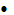 6. Построй ломаную из двух звеньев. Длина одного звена 2 см 4 мм, а другого – на 1 см 3 мм больше.Вариант 41.Найди значение выражения.480 : 60 + 360 : 902. Проверь, правильно ли выполнены действия. Запиши правильно. 386 + 498 = 584                  343 ∙ 2 = 696800 – 163 = 747                  864 : 36 = 243. Вырази в более крупных мерах.2 ч  = _______               12 см = ________40 дм =  _______           3 мин = ________4. Велосипедист был в пути 2 ч, каждый час проезжая 18 км. После этого ей осталось проехать до места назначения в 3 раза меньшее расстояние. Сколько всего километров должен проехать велосипедист?5. Построй две прямые так, чтобы они пересекались под прямым углом,  и одна из прямых проходила через точку М.                                           М ●6. Построй ломаную из двух звеньев. Длина одного звена 3 см 9 мм, а другого – на 1 см 4 мм меньше.Вариант 11.90 + 120 : 30=942.  394 + 87=481              146 ∙ 6=876– 395=307            180 : 12=153.20 мм = 2 см        48 мм = 4 см 8 мм5 ч = 300мин           64 с = 1мин 4 с4. 1)484:2=242(км)  2)484+242=726(км)Вариант 21.280 – 70 ∙ 3=702. 469 + 206 =675             52 ∙ 17=884    912 – 73=839                365 : 5=733. 40 мм = 4 см        63 мм = 6 см 3мм3 ч = 180 мин           68 с = 1мин 8 с4. 1)147*3=441(км)  2)147+441=588(км)Вариант 3(60 + 120) : (30 – 10)=92.  309 + 168 = 477                  44 ∙ 22 = 968     311 – 72 = 239                    819 : 39 = 213. 600 мин = 10ч        170 см = 17дм   300 мм =  30см           48 ч = 2сут4. 1)62*3=186(км)поехал  2)186*4=744(км)  3)186+744=930(км)Вариант 41. 480 : 60 + 360 : 90=482. 386 + 498 = 884                  343 ∙ 2 = 686     800 – 163 = 637                  864 : 36 = 243. 2 ч  = 120мин              12 см =120мм   40 дм =  4м         3 мин = 180с4. 1)18*2=36(км)   2)36:3=12(км)   3)36+12=48(км)№ п/пНаименование объектов и средств материально-технического обеспеченияПримечаниеЛитература (основная и дополнительная)1.1. Рудницкая, В.Н. Математика: 3 класс: учебник для учащихся общеобразовательных учреждений: в 2 ч. Ч.1 /В.Н. Рудницкая, Т.В. Юдачева. -3-е изд., перераб. – М.: Вентана - Граф, 2013. – 128 с.:ил.2. Рудницкая, В.Н. Математика: 3 класс: учебник для учащихся общеобразовательных учреждений: в 2 ч. Ч.2 /В.Н. Рудницкая, Т.В. Юдачева. -3-е изд., перераб. – М.: Вентана - Граф, 2013. – 128 с.:ил.3. Рудницкая, В.Н. Математика: 3 класс: рабочая тетрадь №1 для учащихся общеобразовательных учреждений/ В.Н. Рудницкая, Т.В. Юдачева. - 3-е изд., перераб.- М.: Вентана - Граф, 2012.- 64 с. :ил.4.Рудницкая, В.Н. Математика: 3 класс: рабочая тетрадь №2 для учащихся общеобразовательных учреждений/ В.Н. Рудницкая, Т.В. Юдачева. - 3-е изд., перераб.- М.: Вентана - Граф, 2012.- 64 с. :ил.5.  Рудницкая, В.Н. Математика:  3 класс: дидактические материалы: в 2 ч. Ч.1/ В.Н. Рудницкая. - 2-е изд., перераб.  - М.: Вентана - Граф, 2012. - 80с.:ил.6.  Рудницкая, В.Н. Математика:  3 класс: дидактические материалы: в 2 ч. Ч.2/ В.Н. Рудницкая. - 2-е изд., перераб.  - М.: Вентана - Граф, 2012. - 80с.:ил. 	7.Рудницкая, В. Н. Математика в начальной школе: Проверочные и контрольные работы. 8. Рудницкая В.Н., Юдачёва Т.В. Математика: 3 класс: методика обучения. – М.: Вентана - Граф, 2013.9. Рудницкая В.Н., Юдачёва Т.В. Математика в начальной школе: устные вычисления: методическое пособие. – М.: Вентана – Граф, 2012./     Дополнительная литература1. Кочергина, А.В., Учим математику с увлечением: 1-4 кл./ А.В. Кочергина, Л.И.Гайдина - М.: 5 за знания, 2007.-137с2. Лисовский, А.С. Математика для начальных классов: 1 – 4 кл./ А.С. Лисовский – М.: Просвещение , 2008. -145с.3. Максимова, Т.Н. Сборник текстовых задач по математике: 3 класс. /Т.Н.Максимова.– М.: ВАКО, 2010. -129с.4. Раицкая, Г.В.  Олимпиадные задания: 2 -4 класс: математика./ Г.В. Раицкая.  -3 – е изд. – Самара: Издательство «Учебная   литература»:Издательский дом «Федоров», 2009.- 196с.100%Методические пособия2Рудницкая, В.Н. Математика: программа: 1-4 классы/В.Н.Рудницкая.-2-е изд. испр.- М.: Вентана-Граф, 2012.-128с.: ил100%Печатные пособия3Комплект таблиц  "Устные приемы сложения и вычитания в пределах сотни"  	           1. Образование и название чисел второго десятка.           2. Сложение чисел до 100.           3. Вычитание чисел до 100.           4.Простые числа от 2 до 997Комплект таблиц  "Умножение и деление"  	1. Связь между компонентами и результатом умножения. 	2. Таблица умножения и деления. 	3. Умножение и деление с единицей и нулем. 	4. Деление с остатком.Комплект таблиц  " Решение задач ".	1. Задачи на пропорциональное деление.            2.Задачи с величинами: цена , количество, стоимость            3. Задачи на нахождение  неизвестного по  двум разностям            4. Задачи на одновременное встречное движение            5. Задачи на нахождение  неизвестного уменьшаемого и вычитаемого  Комплект таблиц  "Математические таблицы для начальной школы " 	1. Таблица Пифагора. 	2. Таблица умножения. 	3. Таблица классов и разрядов. 	4. Таблица зависимости между величинами: "скорость-время- расстояние, цена, количество, стоимость " 	5. Таблица "свойства суммы, разности, произведения, частного". 	6. Таблица мер длины. 	7. Таблица мер веса. 	8. Таблица измерения площадей. 	9.Старинные русские меры длины.             10. Рубль. Копейка. Соотношение 1р.= 100к.            11.Час.Минута. Определение времени по часам            10. Измерение и вычерчивание отрезков в см, дм.Комплект таблиц  "Математика 3 класс"  	            1. Увеличение и уменьшение чисел. 	2. Действия с числом нуль. 	5. Деление с остатком. 	6. Периметр и площадь многоугольника. 	7. Письменное умножение на числа, оканчивающиеся  нулями 	8. Письменное деление на однозначное число   Комплект таблиц  "Математика. Геометрические фигуры и величины" 	1. Точки. Линии. Многоугольники. 	2. Периметр многоугольника. 	3. Площадь геометрических фигур. 	4. Угол. Виды углов. 	5. Величины. 	6. Единицы времени. 	7. Единицы длины. Единицы массы. 	8. Единицы площади.             9. Построение  прямого угла  с использованием  циркуля и линейки.           10. Диагонали прямоугольникаКомплект таблиц  "Математика однозначные и многозначные числа"  	1.  Нумерация чисел первого десятка. 	2. Десяток. 	3. Компоненты сложения и вычитания.             4. Таблица разрядов и классов. 	5. Умножение на однозначное число. 	6. Деление на однозначное число.100%4Учебно-практическое оборудование.Линейка классная 1 м2. Транспортир классный пластмассовый 3. Угольник классный пластмассовый (45 и 45 градусов)  4. Циркуль классный пластмассовый  5. Модель циферблата часов6. Модели объемных фигур7.Перекидное табло для устного счёта8.Счётный квадрат  «Счёт в пределах 100»9. Школьное пособие. Набор «Части целого, простые дроби.100%5Технические средства обученияУниверсальный компьютер ПринтерСканерМультимедийный проекторЭлектронная доскаДоска настенная магнитная с набором приспособлений для крепления картинок100%Мультимедийная продукция61.Презентации, соответствующие тематике, данной в стандарте начального общего образования по математике  2.Мультимедийные (цифровые) образовательные ресурсы, соответствующие  содержанию обученияИнтерактивное учебное пособиеМатематика . 3 класс.Числа до 1000.Числа и величины. Арифметические действия. Геометрические фигуры  и величины. Текстовые задачи. Пространственные отношения.Наглядное пособие  для интерактивных досок с тестовыми заданиями.Математика. 3 классМатематика. Геометрические фигуры и величиныМатематика. Математические таблицы 1-4 класс.Математика. Умножение и деление.Математика. Порядок действий.Математика.  Устные приёмы сложения и вычитания в пределах 100.Математика. Однозначные и многозначные числаНачальная школа. Уроки Кирилла и  Мефодия. 3 класс.1,2 часть100%Оборудование класса7Ученический стол (15)Ученический стул (30)Стол учительский (1)             Шкаф (1)100%